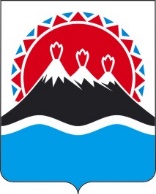 РЕГИОНАЛЬНАЯ СЛУЖБАПО ТАРИФАМ И ЦЕНАМ КАМЧАТСКОГО КРАЯПОСТАНОВЛЕНИЕВ соответствии с Федеральным законом от 27.07.2010 № 190-ФЗ 
«О теплоснабжении», постановлением Правительства Российской Федерации от 22.10.2012 № 1075 «О ценообразовании в сфере теплоснабжения», приказами ФСТ России от 13.06.2013 № 760-э «Об утверждении Методических указаний по расчету регулируемых цен (тарифов) в сфере теплоснабжения», от 07.06.2013 № 163 
«Об утверждении Регламента открытия дел об установлении регулируемых цен (тарифов) и отмене регулирования тарифов в сфере теплоснабжения», постановлением Правительства Камчатского края от 07.04.2023 № 204-П 
«Об утверждении Положения о Региональной службе по тарифам и ценам Камчатского края», протоколом Правления Региональной службы по тарифам и ценам Камчатского края от ХХ.ХХ.2023 № ХХ, на основании заявлений ПАО «Камчатскэнерго» от 28.04.2023 № 02/2976, от 28.04.2023 № 02/2974, от 28.04.2023 № 02/2975, от 28.04.2023 № 02/2977.ПОСТАНОВЛЯЮ:Дополнить постановление Региональной службы по тарифам и ценам Камчатского края от ХХ.12.2023 № ХХ «Об установлении тарифов в сфере теплоснабжения ПАО «Камчатскэнерго» потребителям Елизовского муниципального района Камчатского края на, 2024 – 2028 годы» приложениями 9 – 26 согласно приложениям 1 – 18 к настоящему постановлению.9.	Настоящее постановление вступает в силу с 1 января 2024 года.Приложение 1 к постановлению Региональной службы по тарифам и ценам Камчатского края от ХХ.ХХ.2023 № ХХ«Приложение 9к постановлению Региональной службы по тарифам и ценам Камчатского края от ХХ.12.2023 № ХХЛьготные тарифы на тепловую энергию на нужды отопления в открытой системе теплоснабжения (горячее водоснабжение), поставляемую ПАО «Камчатскэнерго» населению и исполнителям коммунальных услуг для населения Новолесновского сельского поселения Елизовского района, 
на 2024 - 2028 годы* Выделяется в целях реализации пункта 6 статьи 168 Налогового кодекса Российской Федерации (часть вторая)».Приложение 2 к постановлению Региональной службы по тарифам и ценам Камчатского края от ХХ.ХХ.2023 № ХХ«Приложение 10к постановлению Региональной службы по тарифам и ценам Камчатского края от ХХ.12.2023 № ХХТарифы на теплоноситель, поставляемый ПАО «Камчатскэнерго» потребителям Новолесновского сельского поселения Елизовского района, на 2024 - 2028 годы* Выделяется в целях реализации пункта 6 статьи 168 Налогового кодекса Российской Федерации (часть вторая)».Тарифы на горячую воду в открытой системе теплоснабжения (горячего водоснабжение), поставляемую ПАО «Камчатскэнерго» потребителям Новолесновского сельского поселения Елизовского района, на 2024 - 2028 годы* Выделяется в целях реализации пункта 6 статьи 168 Налогового кодекса Российской Федерации (часть вторая)** приказом Министерства жилищно-коммунального хозяйства и энергетики Камчатского края от 30.11.2015 № 595 «Об утверждении нормативов расхода тепловой энергии, используемой на подогрев холодной воды для предоставления коммунальной услуги по горячему водоснабжению в муниципальных образованиях, расположенных в границах Елизовского муниципального района Камчатского края» утвержден норматив расхода тепловой энергии, используемой на подогрев холодной воды для предоставления коммунальной услуги по горячему водоснабжению ПАО «Камчатскэнерго» в Елизовском муниципальном районе Камчатского края. В соответствии с пунктом 42 Правил предоставления коммунальных услуг собственникам и пользователям помещений в многоквартирных домах и жилых домов, утвержденных постановлением Правительства Российской Федерации от 06.05.2011 № 354, расчетная величина тарифа на горячую воду в открытой системе теплоснабжения (горячее водоснабжение) населению и исполнителям коммунальных услуг для населения с учетом вида благоустройства и с учетом НДС составляет:Льготные тарифы на тепловую энергию на нужды отопления, поставляемую ПАО «Камчатскэнерго» населению и исполнителям коммунальных услуг для населения Новоавачинского сельского поселения Елизовского района, на 2024 - 2028 годы* Выделяется в целях реализации пункта 6 статьи 168 Налогового кодекса Российской Федерации (часть вторая)».Льготные тарифы на тепловую энергию на нужды горячего водоснабжения в открытой системе теплоснабжения (горячее водоснабжение), поставляемую ПАО «Камчатскэнерго» населению и исполнителям коммунальных услуг для населения Новоавачинского сельского поселения Елизовского района, 
на 2024 - 2028 годы* Выделяется в целях реализации пункта 6 статьи 168 Налогового кодекса Российской Федерации (часть вторая)».Тарифы на теплоноситель, поставляемый ПАО «Камчатскэнерго» потребителям Новоавачинского сельского поселения Елизовского района, на 2024 - 2028 годы* Выделяется в целях реализации пункта 6 статьи 168 Налогового кодекса Российской Федерации (часть вторая)».Тарифы на горячую воду в открытой системе теплоснабжения (горячего водоснабжение), поставляемую ПАО «Камчатскэнерго» потребителям Новоавачинского сельского поселения Елизовского района, на 2024 - 2028 годы* Выделяется в целях реализации пункта 6 статьи 168 Налогового кодекса Российской Федерации (часть вторая).** приказом Министерства жилищно-коммунального хозяйства и энергетики Камчатского края от 30.11.2015 № 595 «Об утверждении нормативов расхода тепловой энергии, используемой на подогрев холодной воды для предоставления коммунальной услуги по горячему водоснабжению в муниципальных образованиях, расположенных в границах Елизовского муниципального района Камчатского края» утвержден норматив расхода тепловой энергии, используемой на подогрев холодной воды для предоставления коммунальной услуги по горячему водоснабжению ПАО «Камчатскэнерго» в Елизовском муниципальном районе Камчатского края. В соответствии с пунктом 42 Правил предоставления коммунальных услуг собственникам и пользователям помещений в многоквартирных домах и жилых домов, утвержденных постановлением Правительства Российской Федерации от 06.05.2011 № 354, расчетная величина тарифа на горячую воду в открытой системе теплоснабжения (горячее водоснабжение) населению и исполнителям коммунальных услуг для населения с учетом вида благоустройства и с учетом НДС составляет:Льготные тарифы на тепловую энергию на нужды отопления, поставляемую ПАО «Камчатскэнерго» населению и исполнителям коммунальных услуг для населения Раздольненского сельского поселения Елизовского района, 
на 2024 - 2028 годы* Выделяется в целях реализации пункта 6 статьи 168 Налогового кодекса Российской Федерации (часть вторая)».Льготные тарифы на тепловую энергию на нужды горячего водоснабжения в открытой системе теплоснабжения (горячее водоснабжение), поставляемую ПАО «Камчатскэнерго» населению и исполнителям коммунальных услуг для населения Раздольненского сельского поселения Елизовского района, 
на 2024 - 2028 годы* Выделяется в целях реализации пункта 6 статьи 168 Налогового кодекса Российской Федерации (часть вторая)».Тарифы на теплоноситель, поставляемый ПАО «Камчатскэнерго» потребителям Раздольненского сельского поселения Елизовского муниципального района на основе холодной воды, приобретаемой у АО «Заречное», на 2024 - 2028 годы* Выделяется в целях реализации пункта 6 статьи 168 Налогового кодекса Российской Федерации (часть вторая)».Тарифы на горячую воду в открытой системе теплоснабжения (горячеговодоснабжение), поставляемую «Камчатскэнерго» потребителям Раздольненского сельского поселения Елизовского муниципального района на основе холодной воды, приобретаемой у АО «Заречное», на 2024 - 2028 годы* Выделяется в целях реализации пункта 6 статьи 168 Налогового кодекса Российской Федерации (часть вторая)** приказом Министерства жилищно-коммунального хозяйства и энергетики Камчатского края от 30.11.2015 № 595 «Об утверждении нормативов расхода тепловой энергии, используемой на подогрев холодной воды для предоставления коммунальной услуги по горячему водоснабжению в муниципальных образованиях, расположенных в границах Елизовского муниципального района Камчатского края» утвержден норматив расхода тепловой энергии, используемой на подогрев холодной воды для предоставления коммунальной услуги по горячему водоснабжению ПАО «Камчатскэнерго» в Елизовском муниципальном районе Камчатского края. В соответствии с пунктом 42 Правил предоставления коммунальных услуг собственникам и пользователям помещений в многоквартирных домах и жилых домов, утвержденных постановлением Правительства Российской Федерации от 06.05.2011 № 354, расчетная величина однокомпонентного тарифа на горячую воду в открытой системе теплоснабжения (горячее водоснабжение) населению и исполнителям коммунальных услуг для населения с учетом вида благоустройства и с учетом НДС составляет:Приложение 12к постановлению Региональной службы по тарифам и ценам Камчатского краяот ХХ.12.2023 № ХХХ«Приложение 20к постановлению Региональной службыпо тарифам и ценам Камчатского края от ХХ.12.2023 № ХХХТарифы на теплоноситель, поставляемый ПАО «Камчатскэнерго» потребителям Раздольненского сельского поселения Елизовского муниципального района на основе холодной воды, приобретаемой у АО «Каминжиниринг», на 2024 - 2028 годы* Выделяется в целях реализации пункта 6 статьи 168 Налогового кодекса Российской Федерации (часть вторая).».Приложение 13к постановлению Региональной службы по тарифам и ценам Камчатского краяот ХХ.12.2023 № ХХ«Приложение 21к постановлению Региональной службыпо тарифам и ценам Камчатского края от ХХ.12.2023 № ХХТарифы на горячую воду в открытой системе теплоснабжения (горячего водоснабжение), поставляемую ПАО «Камчатскэнерго» потребителям Раздольненского сельского поселения Елизовского муниципального района на основе холодной воды, приобретаемой у АО Каминжиниринг», на 2024 - 2028 годы* Выделяется в целях реализации пункта 6 статьи 168 Налогового кодекса Российской Федерации (часть вторая)** приказом Министерства жилищно-коммунального хозяйства и энергетики Камчатского края от 30.11.2015 № 595 «Об утверждении нормативов расхода тепловой энергии, используемой на подогрев холодной воды для предоставления коммунальной услуги по горячему водоснабжению в муниципальных образованиях, расположенных в границах Елизовского муниципального района Камчатского края» утвержден норматив расхода тепловой энергии, используемой на подогрев холодной воды для предоставления коммунальной услуги по горячему водоснабжению ПАО «Камчатскэнерго» в Елизовском муниципальном районе Камчатского края. В соответствии с пунктом 42 Правил предоставления коммунальных услуг собственникам и пользователям помещений в многоквартирных домах и жилых домов, утвержденных постановлением Правительства Российской Федерации от 06.05.2011 № 354, расчетная величина однокомпонентного тарифа на горячую воду в открытой системе теплоснабжения (горячее водоснабжение) населению и исполнителям коммунальных услуг для населения с учетом вида благоустройства и с учетом НДС составляет:Льготные тарифы на тепловую энергию на нужды отопления, поставляемую ПАО «Камчатскэнерго» населению и исполнителям коммунальных услуг для населения Елизовского городского поселения Елизовского муниципального района, на 2024 - 2028 годы* Выделяется в целях реализации пункта 6 статьи 168 Налогового кодекса Российской Федерации (часть вторая)».Льготные тарифы на тепловую энергию на нужды горячего водоснабжения в закрытой системе горячего водоснабжения, поставляемую ПАО «Камчатскэнерго» населению и исполнителям коммунальных услуг для населения Елизовского городского поселения Елизовского муниципального района, на 2024-2028 годы* Выделяется в целях реализации пункта 6 статьи 168 Налогового кодекса Российской Федерации (часть вторая).».Льготные тарифы на тепловую энергию на нужды горячего водоснабжения в открытой системе теплоснабжения (горячее водоснабжение), поставляемую ПАО «Камчатскэнерго» населению и исполнителям коммунальных услуг для населения Елизовского городского поселения Елизовского муниципального района на 2024-2028 годы* Выделяется в целях реализации пункта 6 статьи 168 Налогового кодекса Российской Федерации (часть вторая).».Тарифы на теплоноситель, поставляемый ПАО «Камчатскэнерго» потребителям Елизовского городского поселения Елизовского муниципального района на 2024 - 2028 годы* Выделяется в целях реализации пункта 6 статьи 168 Налогового кодекса Российской Федерации (часть вторая)».Тарифы на горячую воду в открытой системе теплоснабжения (горячего водоснабжения), поставляемую ПАО «Камчатскэнерго» потребителям Елизовского городского поселения Елизовского муниципального района,на 2024 - 2028 годы* Выделяется в целях реализации пункта 6 статьи 168 Налогового кодекса Российской Федерации (часть вторая)».** приказом Министерства жилищно-коммунального хозяйства и энергетики Камчатского края от 30.11.2015 № 595 «Об утверждении нормативов расхода тепловой энергии, используемой на подогрев холодной воды для предоставления коммунальной услуги по горячему водоснабжению в муниципальных образованиях, расположенных в границах Елизовского муниципального района Камчатского края» утвержден норматив расхода тепловой энергии, используемой на подогрев холодной воды для предоставления коммунальной услуги по горячему водоснабжению ПАО «Камчатскэнерго» в Елизовском муниципальном районе Камчатского края. В соответствии с пунктом 42 Правил предоставления коммунальных услуг собственникам и пользователям помещений в многоквартирных домах и жилых домов, утвержденных постановлением Правительства Российской Федерации от 06.05.2011 № 354, расчетная величина однокомпонентного тарифа на горячую воду в открытой системе теплоснабжения (горячее водоснабжение) населению и исполнителям коммунальных услуг для населения с учетом вида благоустройства и с учетом НДС составляет:[Дата регистрации] № [Номер документа]г. Петропавловск-КамчатскийО внесении изменений в постановление Региональной службы по тарифам и ценам Камчатского края от ХХ.12.2023 № ХХ «Об установлении тарифов в сфере теплоснабжения ПАО «Камчатскэнерго» потребителям Елизовского муниципального района Камчатского края, на 2024 – 2028 годы»Руководитель[горизонтальный штамп подписи 1]М.В. Лопатникова№ п/пНаименование регулируемой организацииВид тарифаГод (период)ВодаОтборный пар давлениемОтборный пар давлениемОтборный пар давлениемОтборный пар давлениемОстрый и редуцированный пар№ п/пНаименование регулируемой организацииВид тарифаГод (период)Водаот 1,2 до 2,5 кг/см2от 2,5 до 7,0 кг/см2от 7,0 до 13,0 кг/см2свыше 13,0 кг/см2Острый и редуцированный пар1.Для потребителей, в случае отсутствия дифференциации тарифовпо схеме подключенияДля потребителей, в случае отсутствия дифференциации тарифовпо схеме подключенияДля потребителей, в случае отсутствия дифференциации тарифовпо схеме подключенияДля потребителей, в случае отсутствия дифференциации тарифовпо схеме подключенияДля потребителей, в случае отсутствия дифференциации тарифовпо схеме подключенияДля потребителей, в случае отсутствия дифференциации тарифовпо схеме подключенияДля потребителей, в случае отсутствия дифференциации тарифовпо схеме подключенияДля потребителей, в случае отсутствия дифференциации тарифовпо схеме подключенияДля потребителей, в случае отсутствия дифференциации тарифовпо схеме подключенияПАО «Камчатскэнерго»одноставочный руб./ГкалПАО «Камчатскэнерго»двухставочныйХХХХХХХПАО «Камчатскэнерго»ставка за тепловую энергию, руб./ГкалПАО «Камчатскэнерго»ставка за содержание тепловой мощности, тыс.руб./Гкал/ч в мес.ПАО «Камчатскэнерго»Население (тарифы указываются с учетом НДС)*Население (тарифы указываются с учетом НДС)*Население (тарифы указываются с учетом НДС)*Население (тарифы указываются с учетом НДС)*Население (тарифы указываются с учетом НДС)*Население (тарифы указываются с учетом НДС)*Население (тарифы указываются с учетом НДС)*Население (тарифы указываются с учетом НДС)*1.1ПАО «Камчатскэнерго»одноставочный руб./Гкал20241.2ПАО «Камчатскэнерго»одноставочный руб./Гкал01.01.2024 -30.06.20243 800,001.3ПАО «Камчатскэнерго»одноставочный руб./Гкал01.07.2024 -  31.12.20243 800,001.4ПАО «Камчатскэнерго»одноставочный руб./Гкал20251.5ПАО «Камчатскэнерго»одноставочный руб./Гкал01.01.2025 -30.06.2025<*>1.6ПАО «Камчатскэнерго»одноставочный руб./Гкал01.07.2025 -  31.12.2025<*>1.7ПАО «Камчатскэнерго»одноставочный руб./Гкал20261.8ПАО «Камчатскэнерго»одноставочный руб./Гкал01.01.2026 -30.06.2026<*>1.9ПАО «Камчатскэнерго»одноставочный руб./Гкал01.07.2026 -  31.12.2026<*>1.10ПАО «Камчатскэнерго»одноставочный руб./Гкал20271.11ПАО «Камчатскэнерго»одноставочный руб./Гкал01.01.2027 -30.06.2027<*>1.12ПАО «Камчатскэнерго»одноставочный руб./Гкал01.07.2027 -  31.12.2027<*>1.13ПАО «Камчатскэнерго»одноставочный руб./Гкал20281.14ПАО «Камчатскэнерго»одноставочный руб./Гкал01.01.2028 -30.06.2028<*>1.15ПАО «Камчатскэнерго»одноставочный руб./Гкал01.07.2028 -  31.12.2028<*>ПАО «Камчатскэнерго»двухставочныйХХХХХХХПАО «Камчатскэнерго»ставка за тепловую энергию, руб./ГкалПАО «Камчатскэнерго»ставка за содержание тепловой мощности, тыс.руб./Гкал/ч в мес.№ п/пНаименование регулируемой организацииНаименование регулируемой организацииВид тарифаГод (период)Вид теплоносителяВид теплоносителя№ п/пНаименование регулируемой организацииНаименование регулируемой организацииВид тарифаГод (период)ВодаПар1.Экономически обоснованный тариф для прочих потребителей
(тарифы указываются без НДС)Экономически обоснованный тариф для прочих потребителей
(тарифы указываются без НДС)Экономически обоснованный тариф для прочих потребителей
(тарифы указываются без НДС)Экономически обоснованный тариф для прочих потребителей
(тарифы указываются без НДС)Экономически обоснованный тариф для прочих потребителей
(тарифы указываются без НДС)Экономически обоснованный тариф для прочих потребителей
(тарифы указываются без НДС)1.1ПАО «Камчатскэнерго»ПАО «Камчатскэнерго»одноставочный руб./куб.м01.01.2024 -30.06.20245,301.2ПАО «Камчатскэнерго»ПАО «Камчатскэнерго»одноставочный руб./куб.м01.07.2024 -  31.12.20245,511.3ПАО «Камчатскэнерго»ПАО «Камчатскэнерго»одноставочный руб./куб.м01.01.2025 -30.06.20255,511.4ПАО «Камчатскэнерго»ПАО «Камчатскэнерго»одноставочный руб./куб.м01.07.2025 -  31.12.20255,741.5ПАО «Камчатскэнерго»ПАО «Камчатскэнерго»одноставочный руб./куб.м01.01.2026 -30.06.20265,741.6ПАО «Камчатскэнерго»ПАО «Камчатскэнерго»одноставочный руб./куб.м01.07.2026 -  31.12.20265,741.7ПАО «Камчатскэнерго»ПАО «Камчатскэнерго»одноставочный руб./куб.м01.01.2027 -30.06.20275,741.8ПАО «Камчатскэнерго»ПАО «Камчатскэнерго»одноставочный руб./куб.м01.07.2027 -  31.12.20275,741.9ПАО «Камчатскэнерго»ПАО «Камчатскэнерго»одноставочный руб./куб.м01.01.2028 -30.06.20285,741.10ПАО «Камчатскэнерго»ПАО «Камчатскэнерго»01.07.2028 -31.12.20285,742.Экономически обоснованный тариф для населения 
(тарифы указываются с НДС)*Экономически обоснованный тариф для населения 
(тарифы указываются с НДС)*Экономически обоснованный тариф для населения 
(тарифы указываются с НДС)*Экономически обоснованный тариф для населения 
(тарифы указываются с НДС)*Экономически обоснованный тариф для населения 
(тарифы указываются с НДС)*Экономически обоснованный тариф для населения 
(тарифы указываются с НДС)*2.1ПАО «Камчатскэнерго»ПАО «Камчатскэнерго»одноставочный руб./куб.м01.01.2024 -30.06.20246,362.2ПАО «Камчатскэнерго»ПАО «Камчатскэнерго»одноставочный руб./куб.м01.07.2024 -  31.12.20246,612.3ПАО «Камчатскэнерго»ПАО «Камчатскэнерго»одноставочный руб./куб.м01.01.2025 -30.06.20256,612.4ПАО «Камчатскэнерго»ПАО «Камчатскэнерго»одноставочный руб./куб.м01.07.2025 -  31.12.20256,892.5ПАО «Камчатскэнерго»ПАО «Камчатскэнерго»одноставочный руб./куб.м01.01.2026 -30.06.20266,892.6ПАО «Камчатскэнерго»ПАО «Камчатскэнерго»одноставочный руб./куб.м01.07.2026 -  31.12.20266,892.7ПАО «Камчатскэнерго»ПАО «Камчатскэнерго»одноставочный руб./куб.м01.01.2027 -30.06.20276,892.8ПАО «Камчатскэнерго»ПАО «Камчатскэнерго»одноставочный руб./куб.м01.07.2027 -  31.12.20276,892.9ПАО «Камчатскэнерго»ПАО «Камчатскэнерго»одноставочный руб./куб.м01.01.2028 -30.06.20286,892.10ПАО «Камчатскэнерго»ПАО «Камчатскэнерго»01.07.2028 -31.12.20286,893.3.Льготный (сниженный) тариф для населения и исполнителей коммунальных услуг
(тарифы указываются с учетом НДС)*Льготный (сниженный) тариф для населения и исполнителей коммунальных услуг
(тарифы указываются с учетом НДС)*Льготный (сниженный) тариф для населения и исполнителей коммунальных услуг
(тарифы указываются с учетом НДС)*Льготный (сниженный) тариф для населения и исполнителей коммунальных услуг
(тарифы указываются с учетом НДС)*Льготный (сниженный) тариф для населения и исполнителей коммунальных услуг
(тарифы указываются с учетом НДС)*3.13.1ПАО «Камчатскэнерго»одноставочный руб./куб.м01.01.2024 -30.06.20246,893.23.2ПАО «Камчатскэнерго»одноставочный руб./куб.м01.07.2024 -  31.12.20246,893.33.3ПАО «Камчатскэнерго»одноставочный руб./куб.м01.01.2025 -30.06.2025<*>3.43.4ПАО «Камчатскэнерго»одноставочный руб./куб.м01.07.2025 -  31.12.2025<*>3.53.5ПАО «Камчатскэнерго»одноставочный руб./куб.м01.01.2026 -30.06.2026<*>3.63.6ПАО «Камчатскэнерго»одноставочный руб./куб.м01.07.2026 -  31.12.2026<*>3.73.7ПАО «Камчатскэнерго»одноставочный руб./куб.м01.01.2027 -30.06.2027<*>3.83.8ПАО «Камчатскэнерго»одноставочный руб./куб.м01.07.2027 -  31.12.2027<*>3.93.9ПАО «Камчатскэнерго»одноставочный руб./куб.м01.01.2028 -30.06.2028<*>3.103.10ПАО «Камчатскэнерго»01.07.2028 -31.12.2028<*>Приложение 3к постановлению Региональной службыпо тарифам и ценам Камчатского края от ХХ.12.2023 № ХХХ«Приложение 11к постановлению Региональной службыпо тарифам и ценам Камчатского края от ХХ.12.2023 № ХХХ№ п/пНаименование регулируемой организацииГод (период)Компонент на теплоноситель, руб./куб.мКомпонент на тепловую энергиюКомпонент на тепловую энергиюКомпонент на тепловую энергию№ п/пНаименование регулируемой организацииГод (период)Компонент на теплоноситель, руб./куб.мОдноставочный тариф, руб./ГкалДвухставочный тарифДвухставочный тариф№ п/пНаименование регулируемой организацииГод (период)Компонент на теплоноситель, руб./куб.мОдноставочный тариф, руб./ГкалСтавка за мощность, тыс. руб./Гкал/час в мес.Ставка за тепловую энергию, руб./Гкал1.Экономически обоснованный тариф для прочих потребителей
(тарифы указываются без НДС)Экономически обоснованный тариф для прочих потребителей
(тарифы указываются без НДС)Экономически обоснованный тариф для прочих потребителей
(тарифы указываются без НДС)Экономически обоснованный тариф для прочих потребителей
(тарифы указываются без НДС)Экономически обоснованный тариф для прочих потребителей
(тарифы указываются без НДС)Экономически обоснованный тариф для прочих потребителей
(тарифы указываются без НДС)1.1ПАО «Камчатскэнерго»01.01.2024 - 30.06.20245,7416 507,261.2ПАО «Камчатскэнерго»01.07.2024 - 31.12.20245,7416 507,261.3ПАО «Камчатскэнерго»01.01.2025 - 30.06.20255,7416 507,261.4ПАО «Камчатскэнерго»01.07.2025 - 31.12.20255,7416 507,261.5ПАО «Камчатскэнерго»01.01.2026 - 30.06.20265,7416 507,261.6ПАО «Камчатскэнерго»01.07.2026 - 31.12.20265,7416 507,261.7ПАО «Камчатскэнерго»01.01.2027 - 30.06.20275,7416 507,261.8ПАО «Камчатскэнерго»01.07.2027 - 31.12.20275,7416 507,261.9ПАО «Камчатскэнерго»01.01.2028 -31.12.20285,7416 507,261.10ПАО «Камчатскэнерго»01.01.2028 -31.12.20285,7416 507,262.Экономически обоснованный тариф для населения 
(тарифы указываются с НДС)*Экономически обоснованный тариф для населения 
(тарифы указываются с НДС)*Экономически обоснованный тариф для населения 
(тарифы указываются с НДС)*Экономически обоснованный тариф для населения 
(тарифы указываются с НДС)*Экономически обоснованный тариф для населения 
(тарифы указываются с НДС)*Экономически обоснованный тариф для населения 
(тарифы указываются с НДС)*2.1ПАО «Камчатскэнерго»01.01.2024 - 30.06.20246,8919 808,712.2ПАО «Камчатскэнерго»01.07.2024 - 31.12.20246,8919 808,712.3ПАО «Камчатскэнерго»01.01.2025 - 30.06.20256,8919 808,712.4ПАО «Камчатскэнерго»01.07.2025 - 31.12.20256,8919 808,712.5ПАО «Камчатскэнерго»01.01.2026 - 30.06.20266,8919 808,712.6ПАО «Камчатскэнерго»01.07.2026 - 31.12.20266,8919 808,712.7ПАО «Камчатскэнерго»01.01.2027 - 30.06.20276,8919 808,712.8ПАО «Камчатскэнерго»01.07.2027 - 31.12.20276,8919 808,712.9ПАО «Камчатскэнерго»01.01.2028 -31.12.20286,8919 808,712.10ПАО «Камчатскэнерго»01.07.2028 -31.12.20286,8919 808,713.Льготный (сниженный) тариф для населения и исполнителей коммунальных услуг
(тарифы указываются с учетом НДС)*Льготный (сниженный) тариф для населения и исполнителей коммунальных услуг
(тарифы указываются с учетом НДС)*Льготный (сниженный) тариф для населения и исполнителей коммунальных услуг
(тарифы указываются с учетом НДС)*Льготный (сниженный) тариф для населения и исполнителей коммунальных услуг
(тарифы указываются с учетом НДС)*Льготный (сниженный) тариф для населения и исполнителей коммунальных услуг
(тарифы указываются с учетом НДС)*Льготный (сниженный) тариф для населения и исполнителей коммунальных услуг
(тарифы указываются с учетом НДС)*3.1ПАО «Камчатскэнерго»01.01.2024 - 30.06.20246,893 800,003.2ПАО «Камчатскэнерго»01.07.2024 - 31.12.20246,893 800,003.3ПАО «Камчатскэнерго»01.01.2025 - 30.06.2025<*><*>3.4ПАО «Камчатскэнерго»01.07.2025 - 31.12.2025<*><*>3.5ПАО «Камчатскэнерго»01.01.2026 - 30.06.2026<*><*>3.6ПАО «Камчатскэнерго»01.07.2026 - 31.12.2026<*><*>3.7ПАО «Камчатскэнерго»01.01.2027 - 30.06.2027<*><*>3.8ПАО «Камчатскэнерго»01.07.2027 - 31.12.2027<*><*>3.9ПАО «Камчатскэнерго»01.01.2028 -30.06.2028<*><*>3.10ПАО «Камчатскэнерго»01.06.2028 -31.12.2028<*><*>Тип благоустройстваНорматив расхода тепловой энергии, Гкал на 1 куб.м.Расчетный тариф на горячую воду,руб./куб. метр01.01.2024 - 30.06.202401.01.2024 - 30.06.202401.01.2024 - 30.06.2024с полотенцесушителями0,0579240,28без полотенцесушителей0,0535222,5001.07.2024 - 31.12.202401.07.2024 - 31.12.202401.07.2024 - 31.12.2024с полотенцесушителями0,0579232,42без полотенцесушителей0,0535215,26Приложение 4к постановлению Региональной службыпо тарифам и ценам Камчатского края от ХХ.12.2023 № ХХХ«Приложение 12к постановлению Региональной службыпо тарифам и ценам Камчатского края от ХХ.12.2023 № ХХХ№ п/пНаименование регулируемой организацииВид тарифаГод (период)ВодаОтборный пар давлениемОтборный пар давлениемОтборный пар давлениемОтборный пар давлениемОстрый и редуцированный пар№ п/пНаименование регулируемой организацииВид тарифаГод (период)Водаот 1,2 до 2,5 кг/см2от 2,5 до 7,0 кг/см2от 7,0 до 13,0 кг/см2свыше 13,0 кг/см2Острый и редуцированный пар1.Для потребителей, в случае отсутствия дифференциации тарифовпо схеме подключенияДля потребителей, в случае отсутствия дифференциации тарифовпо схеме подключенияДля потребителей, в случае отсутствия дифференциации тарифовпо схеме подключенияДля потребителей, в случае отсутствия дифференциации тарифовпо схеме подключенияДля потребителей, в случае отсутствия дифференциации тарифовпо схеме подключенияДля потребителей, в случае отсутствия дифференциации тарифовпо схеме подключенияДля потребителей, в случае отсутствия дифференциации тарифовпо схеме подключенияДля потребителей, в случае отсутствия дифференциации тарифовпо схеме подключенияДля потребителей, в случае отсутствия дифференциации тарифовпо схеме подключенияПАО «Камчатскэнерго»одноставочный руб./ГкалПАО «Камчатскэнерго»двухставочныйХХХХХХХПАО «Камчатскэнерго»ставка за тепловую энергию, руб./ГкалПАО «Камчатскэнерго»ставка за содержание тепловой мощности, тыс.руб./Гкал/ч в мес.ПАО «Камчатскэнерго»Население (тарифы указываются с учетом НДС)*Население (тарифы указываются с учетом НДС)*Население (тарифы указываются с учетом НДС)*Население (тарифы указываются с учетом НДС)*Население (тарифы указываются с учетом НДС)*Население (тарифы указываются с учетом НДС)*Население (тарифы указываются с учетом НДС)*Население (тарифы указываются с учетом НДС)*1.1ПАО «Камчатскэнерго»одноставочный руб./Гкал20241.2ПАО «Камчатскэнерго»одноставочный руб./Гкал01.01.2024 -30.06.20243 800,001.3ПАО «Камчатскэнерго»одноставочный руб./Гкал01.07.2024 -  31.12.20243 800,001.4ПАО «Камчатскэнерго»одноставочный руб./Гкал20251.5ПАО «Камчатскэнерго»одноставочный руб./Гкал01.01.2025 -30.06.2025<*>1.6ПАО «Камчатскэнерго»одноставочный руб./Гкал01.07.2025 -  31.12.2025<*>1.7ПАО «Камчатскэнерго»одноставочный руб./Гкал20261.8ПАО «Камчатскэнерго»одноставочный руб./Гкал01.01.2026 -30.06.2026<*>1.9ПАО «Камчатскэнерго»одноставочный руб./Гкал01.07.2026 -  31.12.2026<*>1.10ПАО «Камчатскэнерго»одноставочный руб./Гкал20271.11ПАО «Камчатскэнерго»одноставочный руб./Гкал01.01.2027 -30.06.2027<*>1.12ПАО «Камчатскэнерго»одноставочный руб./Гкал01.07.2027 -  31.12.2027<*>1.13ПАО «Камчатскэнерго»одноставочный руб./Гкал20281.15ПАО «Камчатскэнерго»одноставочный руб./Гкал01.01.2028 -30.06.2028<*>1.16ПАО «Камчатскэнерго»одноставочный руб./Гкал01.07.2028 -31.12.2028<*>ПАО «Камчатскэнерго»двухставочныйХХХХХХХПАО «Камчатскэнерго»ставка за тепловую энергию, руб./ГкалПАО «Камчатскэнерго»ставка за содержание тепловой мощности, тыс.руб./Гкал/ч в мес.Приложение 5к постановлению Региональной службыпо тарифам и ценам Камчатского края от ХХ.12.2023 № ХХ«Приложение 13к постановлению Региональной службыпо тарифам и ценам Камчатского края от ХХ.12.2023 № ХХ№ п/пНаименование регулируемой организацииВид тарифаГод (период)ВодаОтборный пар давлениемОтборный пар давлениемОтборный пар давлениемОтборный пар давлениемОстрый и редуцированный пар№ п/пНаименование регулируемой организацииВид тарифаГод (период)Водаот 1,2 до 2,5 кг/см2от 2,5 до 7,0 кг/см2от 7,0 до 13,0 кг/см2свыше 13,0 кг/см2Острый и редуцированный пар1.Для потребителей, в случае отсутствия дифференциации тарифовпо схеме подключенияДля потребителей, в случае отсутствия дифференциации тарифовпо схеме подключенияДля потребителей, в случае отсутствия дифференциации тарифовпо схеме подключенияДля потребителей, в случае отсутствия дифференциации тарифовпо схеме подключенияДля потребителей, в случае отсутствия дифференциации тарифовпо схеме подключенияДля потребителей, в случае отсутствия дифференциации тарифовпо схеме подключенияДля потребителей, в случае отсутствия дифференциации тарифовпо схеме подключенияДля потребителей, в случае отсутствия дифференциации тарифовпо схеме подключенияДля потребителей, в случае отсутствия дифференциации тарифовпо схеме подключенияПАО «Камчатскэнерго»одноставочный руб./ГкалПАО «Камчатскэнерго»двухставочныйХХХХХХХПАО «Камчатскэнерго»ставка за тепловую энергию, руб./ГкалПАО «Камчатскэнерго»ставка за содержание тепловой мощности, тыс.руб./Гкал/ч в мес.ПАО «Камчатскэнерго»Население (тарифы указываются с учетом НДС)*Население (тарифы указываются с учетом НДС)*Население (тарифы указываются с учетом НДС)*Население (тарифы указываются с учетом НДС)*Население (тарифы указываются с учетом НДС)*Население (тарифы указываются с учетом НДС)*Население (тарифы указываются с учетом НДС)*Население (тарифы указываются с учетом НДС)*1.1ПАО «Камчатскэнерго»одноставочный руб./Гкал20241.2ПАО «Камчатскэнерго»одноставочный руб./Гкал01.01.2024 -30.06.20243 615,851.3ПАО «Камчатскэнерго»одноставочный руб./Гкал01.07.2024 -  31.12.20243 615,851.4ПАО «Камчатскэнерго»одноставочный руб./Гкал20251.5ПАО «Камчатскэнерго»одноставочный руб./Гкал01.01.2025 -30.06.2025<*>1.6ПАО «Камчатскэнерго»одноставочный руб./Гкал01.07.2025 -  31.12.2025<*>1.7ПАО «Камчатскэнерго»одноставочный руб./Гкал20261.8ПАО «Камчатскэнерго»одноставочный руб./Гкал01.01.2026 -30.06.2026<*>1.9ПАО «Камчатскэнерго»одноставочный руб./Гкал01.07.2026 -  31.12.2026<*>1.10ПАО «Камчатскэнерго»одноставочный руб./Гкал20271.11ПАО «Камчатскэнерго»одноставочный руб./Гкал01.01.2027 -30.06.2027<*>1.12ПАО «Камчатскэнерго»одноставочный руб./Гкал01.07.2027 -  31.12.2027<*>1.13ПАО «Камчатскэнерго»одноставочный руб./Гкал20281.14ПАО «Камчатскэнерго»одноставочный руб./Гкал01.01.2028 -30.06.2028<*>1.15ПАО «Камчатскэнерго»одноставочный руб./Гкал01.07.2028 -31.12.2028<*>ПАО «Камчатскэнерго»двухставочныйХХХХХХХПАО «Камчатскэнерго»ставка за тепловую энергию, руб./ГкалПАО «Камчатскэнерго»ставка за содержание тепловой мощности, тыс.руб./Гкал/ч в мес.Приложение 6к постановлению Региональной службыпо тарифам и ценам Камчатского края от ХХ.12.2023 № ХХХ«Приложение 14к постановлению Региональной службыпо тарифам и ценам Камчатского края от ХХ.12.2023 № ХХХ№ п/пНаименование регулируемой организацииВид тарифаГод (период)Вид теплоносителяВид теплоносителя№ п/пНаименование регулируемой организацииВид тарифаГод (период)ВодаПар1.Экономически обоснованный тариф для прочих потребителей
(тарифы указываются без НДС)Экономически обоснованный тариф для прочих потребителей
(тарифы указываются без НДС)Экономически обоснованный тариф для прочих потребителей
(тарифы указываются без НДС)Экономически обоснованный тариф для прочих потребителей
(тарифы указываются без НДС)Экономически обоснованный тариф для прочих потребителей
(тарифы указываются без НДС)1.1ПАО «Камчатскэнерго»одноставочный руб./куб.м01.01.2024 -30.06.202415,781.2ПАО «Камчатскэнерго»одноставочный руб./куб.м01.07.2024 -  31.12.2012415,781.3ПАО «Камчатскэнерго»одноставочный руб./куб.м01.01.2025 -30.06.202515,781.4ПАО «Камчатскэнерго»одноставочный руб./куб.м01.07.2025 -  31.12.202515,781.5ПАО «Камчатскэнерго»одноставочный руб./куб.м01.01.2026 -30.06.202615,781.6ПАО «Камчатскэнерго»одноставочный руб./куб.м01.07.2026 -  31.12.202615,781.7ПАО «Камчатскэнерго»одноставочный руб./куб.м01.01.2027 -30.06.202715,781.8ПАО «Камчатскэнерго»одноставочный руб./куб.м01.07.2027 -  31.12.202715,781.9ПАО «Камчатскэнерго»одноставочный руб./куб.м01.01.2028 -30.06.202815,781.10ПАО «Камчатскэнерго»одноставочный руб./куб.м01.07.2028 -31.12.202815,782.Экономически обоснованный тариф для населения 
(тарифы указываются с НДС)*Экономически обоснованный тариф для населения 
(тарифы указываются с НДС)*Экономически обоснованный тариф для населения 
(тарифы указываются с НДС)*Экономически обоснованный тариф для населения 
(тарифы указываются с НДС)*Экономически обоснованный тариф для населения 
(тарифы указываются с НДС)*2.1ПАО «Камчатскэнерго»одноставочный руб./куб.м01.01.2024 -30.06.202418,942.2ПАО «Камчатскэнерго»одноставочный руб./куб.м01.07.2024 -  31.12.202418,942.3ПАО «Камчатскэнерго»одноставочный руб./куб.м01.01.2025 -30.06.202518,942.4ПАО «Камчатскэнерго»одноставочный руб./куб.м01.07.2025 -  31.12.202518,942.5ПАО «Камчатскэнерго»одноставочный руб./куб.м01.01.2026 -30.06.202618,942.6ПАО «Камчатскэнерго»одноставочный руб./куб.м01.07.2026 -  31.12.202618,942.7ПАО «Камчатскэнерго»одноставочный руб./куб.м01.01.2027 -30.06.202718,942.8ПАО «Камчатскэнерго»одноставочный руб./куб.м01.07.2027 -  31.12.202718,942.9ПАО «Камчатскэнерго»одноставочный руб./куб.м01.01.2028 -30.06.202818,94ПАО «Камчатскэнерго»одноставочный руб./куб.м01.07.2028 -31.12.202818,943.Льготный (сниженный) тариф для населения и исполнителей коммунальных услуг
(тарифы указываются с учетом НДС)*Льготный (сниженный) тариф для населения и исполнителей коммунальных услуг
(тарифы указываются с учетом НДС)*Льготный (сниженный) тариф для населения и исполнителей коммунальных услуг
(тарифы указываются с учетом НДС)*Льготный (сниженный) тариф для населения и исполнителей коммунальных услуг
(тарифы указываются с учетом НДС)*Льготный (сниженный) тариф для населения и исполнителей коммунальных услуг
(тарифы указываются с учетом НДС)*3.1ПАО «Камчатскэнерго»одноставочный руб./куб.м01.01.2024 -30.06.202415,963.2ПАО «Камчатскэнерго»одноставочный руб./куб.м01.07.2024 -  31.12.202415,963.3ПАО «Камчатскэнерго»одноставочный руб./куб.м01.01.2025 -30.06.2025<*>3.4ПАО «Камчатскэнерго»одноставочный руб./куб.м01.07.2025 -  31.12.2025<*>3.5ПАО «Камчатскэнерго»одноставочный руб./куб.м01.01.2026 -30.06.2026<*>3.6ПАО «Камчатскэнерго»одноставочный руб./куб.м01.07.2026 -  31.12.2026<*>3.7ПАО «Камчатскэнерго»одноставочный руб./куб.м01.01.2027 -30.06.2027<*>3.8ПАО «Камчатскэнерго»одноставочный руб./куб.м01.07.2027 -  31.12.2027<*>3.9ПАО «Камчатскэнерго»одноставочный руб./куб.м01.01.2028 -30.06.2028<*>3.10ПАО «Камчатскэнерго»одноставочный руб./куб.м01.07.2028 -31.12.2028<*>Приложение 7к постановлению Региональной службыпо тарифам и ценам Камчатского края от ХХ.12.2023 № ХХХ«Приложение 15к постановлению Региональной службыпо тарифам и ценам Камчатского края от ХХ.12.2023 № ХХ№ п/пНаименование регулируемой организацииНаименование регулируемой организацииГод (период)Компонент на теплоноситель, руб./куб.мКомпонент на тепловую энергиюКомпонент на тепловую энергиюКомпонент на тепловую энергию№ п/пНаименование регулируемой организацииНаименование регулируемой организацииГод (период)Компонент на теплоноситель, руб./куб.мОдноставочный тариф, руб./ГкалДвухставочный тарифДвухставочный тариф№ п/пНаименование регулируемой организацииНаименование регулируемой организацииГод (период)Компонент на теплоноситель, руб./куб.мОдноставочный тариф, руб./ГкалСтавка за мощность, тыс. руб./Гкал/час в мес.Ставка за тепловую энергию, руб./Гкал1.Экономически обоснованный тариф для прочих потребителей
(тарифы указываются без НДС)Экономически обоснованный тариф для прочих потребителей
(тарифы указываются без НДС)Экономически обоснованный тариф для прочих потребителей
(тарифы указываются без НДС)Экономически обоснованный тариф для прочих потребителей
(тарифы указываются без НДС)Экономически обоснованный тариф для прочих потребителей
(тарифы указываются без НДС)Экономически обоснованный тариф для прочих потребителей
(тарифы указываются без НДС)Экономически обоснованный тариф для прочих потребителей
(тарифы указываются без НДС)1.1ПАО «Камчатскэнерго»ПАО «Камчатскэнерго»01.01.2024 - 30.06.202415,789 814,401.2ПАО «Камчатскэнерго»ПАО «Камчатскэнерго»01.07.2024 - 31.12.202415,789 814,401.3ПАО «Камчатскэнерго»ПАО «Камчатскэнерго»01.01.2025 - 30.06.202515,789 814,401.4ПАО «Камчатскэнерго»ПАО «Камчатскэнерго»01.07.2025 - 31.12.202515,789 814,401.5ПАО «Камчатскэнерго»ПАО «Камчатскэнерго»01.01.2026 - 30.06.202615,789 814,401.6ПАО «Камчатскэнерго»ПАО «Камчатскэнерго»01.07.2026 - 31.12.202615,789 814,401.7ПАО «Камчатскэнерго»ПАО «Камчатскэнерго»01.01.2027 - 30.06.202715,789 814,401.8ПАО «Камчатскэнерго»ПАО «Камчатскэнерго»01.07.2027 - 31.12.202715,789 814,401,9ПАО «Камчатскэнерго»ПАО «Камчатскэнерго»01.01.2028 -31.12.202815,789 814,401.10ПАО «Камчатскэнерго»ПАО «Камчатскэнерго»01.01.2028 -31.12.202815,789 814,402.Экономически обоснованный тариф для населения 
(тарифы указываются с НДС)*Экономически обоснованный тариф для населения 
(тарифы указываются с НДС)*Экономически обоснованный тариф для населения 
(тарифы указываются с НДС)*Экономически обоснованный тариф для населения 
(тарифы указываются с НДС)*Экономически обоснованный тариф для населения 
(тарифы указываются с НДС)*Экономически обоснованный тариф для населения 
(тарифы указываются с НДС)*Экономически обоснованный тариф для населения 
(тарифы указываются с НДС)*2.1ПАО «Камчатскэнерго»ПАО «Камчатскэнерго»01.01.2024 - 30.06.202418,9411 777,282.2ПАО «Камчатскэнерго»ПАО «Камчатскэнерго»01.07.2024 - 31.12.202418,9411 777,282.3ПАО «Камчатскэнерго»ПАО «Камчатскэнерго»01.01.2025 - 30.06.202518,9411 777,282.4ПАО «Камчатскэнерго»ПАО «Камчатскэнерго»01.07.2025 - 31.12.202518,9411 777,282.5ПАО «Камчатскэнерго»ПАО «Камчатскэнерго»01.01.2026 - 30.06.202118,9411 777,282.6ПАО «Камчатскэнерго»ПАО «Камчатскэнерго»01.07.2026 - 31.12.202618,9411 777,282.7ПАО «Камчатскэнерго»ПАО «Камчатскэнерго»01.01.2027 - 30.06.202718,9411 777,282.8ПАО «Камчатскэнерго»ПАО «Камчатскэнерго»01.07.2027 - 31.12.202718,9411 777,282,9ПАО «Камчатскэнерго»ПАО «Камчатскэнерго»01.01.2028 -30.06.202818,9411 777,282.10ПАО «Камчатскэнерго»ПАО «Камчатскэнерго»01.07.2028 -31.12.202818,9411 777,283.3.Льготный (сниженный) тариф для населения и исполнителей коммунальных услуг
(тарифы указываются с учетом НДС)*Льготный (сниженный) тариф для населения и исполнителей коммунальных услуг
(тарифы указываются с учетом НДС)*Льготный (сниженный) тариф для населения и исполнителей коммунальных услуг
(тарифы указываются с учетом НДС)*Льготный (сниженный) тариф для населения и исполнителей коммунальных услуг
(тарифы указываются с учетом НДС)*Льготный (сниженный) тариф для населения и исполнителей коммунальных услуг
(тарифы указываются с учетом НДС)*Льготный (сниженный) тариф для населения и исполнителей коммунальных услуг
(тарифы указываются с учетом НДС)*3.13.1ПАО «Камчатскэнерго»01.01.2024 - 30.06.202415,963 615,853.23.2ПАО «Камчатскэнерго»01.07.2024 - 31.12.202415,963 615,853.33.3ПАО «Камчатскэнерго»01.01.2025 - 30.06.2025<*><*>3.43.4ПАО «Камчатскэнерго»01.07.2025 - 31.12.2025<*><*>3.53.5ПАО «Камчатскэнерго»01.01.2026 - 30.06.2026<*><*>3.63.6ПАО «Камчатскэнерго»01.07.2026 - 31.12.2026<*><*>3.73.7ПАО «Камчатскэнерго»01.01.2027 - 30.06.2027<*><*>3.83.8ПАО «Камчатскэнерго»01.07.2027 - 31.12.2027<*><*>3,93,9ПАО «Камчатскэнерго»01.01.2028 -30.06.2028<*><*>3.103.10ПАО «Камчатскэнерго»01.07.2028 -31.12.2028<*><*>Тип благоустройстваНорматив расхода тепловой энергии, Гкал на 1 куб.м.Расчетный тариф на горячую воду,руб./куб. метр01.01.2024 -30.06.202401.01.2024 -30.06.202401.01.2024 -30.06.2024с полотенцесушителями0,0651260,06без полотенцесушителей0,0601240,9201.07.2024 -31.12.202401.07.2024 -31.12.202401.07.2024 -31.12.2024с полотенцесушителями0,0651239,78без полотенцесушителей0,0601222,25Приложение 8к постановлению Региональной службыпо тарифам и ценам Камчатского края от ХХ.12.2023 № ХХХ«Приложение 16к постановлению Региональной службыпо тарифам и ценам Камчатского края от ХХ.12.2023 № ХХ№ п/пНаименование регулируемой организацииВид тарифаГод (период)ВодаОтборный пар давлениемОтборный пар давлениемОтборный пар давлениемОтборный пар давлениемОстрый и редуцированный пар№ п/пНаименование регулируемой организацииВид тарифаГод (период)Водаот 1,2 до 2,5 кг/см2от 2,5 до 7,0 кг/см2от 7,0 до 13,0 кг/см2свыше 13,0 кг/см2Острый и редуцированный пар1.Для потребителей, в случае отсутствия дифференциации тарифовпо схеме подключенияДля потребителей, в случае отсутствия дифференциации тарифовпо схеме подключенияДля потребителей, в случае отсутствия дифференциации тарифовпо схеме подключенияДля потребителей, в случае отсутствия дифференциации тарифовпо схеме подключенияДля потребителей, в случае отсутствия дифференциации тарифовпо схеме подключенияДля потребителей, в случае отсутствия дифференциации тарифовпо схеме подключенияДля потребителей, в случае отсутствия дифференциации тарифовпо схеме подключенияДля потребителей, в случае отсутствия дифференциации тарифовпо схеме подключенияДля потребителей, в случае отсутствия дифференциации тарифовпо схеме подключенияПАО «Камчатскэнерго»одноставочный руб./ГкалПАО «Камчатскэнерго»двухставочныйХХХХХХХПАО «Камчатскэнерго»ставка за тепловую энергию, руб./ГкалПАО «Камчатскэнерго»ставка за содержание тепловой мощности, тыс.руб./Гкал/ч в мес.ПАО «Камчатскэнерго»Население (тарифы указываются с учетом НДС)*Население (тарифы указываются с учетом НДС)*Население (тарифы указываются с учетом НДС)*Население (тарифы указываются с учетом НДС)*Население (тарифы указываются с учетом НДС)*Население (тарифы указываются с учетом НДС)*Население (тарифы указываются с учетом НДС)*Население (тарифы указываются с учетом НДС)*1.1ПАО «Камчатскэнерго»одноставочный руб./Гкал20241.2ПАО «Камчатскэнерго»одноставочный руб./Гкал01.01.2024 -30.06.20243 800,001.3ПАО «Камчатскэнерго»одноставочный руб./Гкал01.07.2024 -  31.12.20243 800,001.4ПАО «Камчатскэнерго»одноставочный руб./Гкал20251.5ПАО «Камчатскэнерго»одноставочный руб./Гкал01.01.2025 -30.06.2025<*>1.6ПАО «Камчатскэнерго»одноставочный руб./Гкал01.07.2025 -  31.12.2025<*>1.7ПАО «Камчатскэнерго»одноставочный руб./Гкал20261.8ПАО «Камчатскэнерго»одноставочный руб./Гкал01.01.2026 -30.06.2026<*>1.9ПАО «Камчатскэнерго»одноставочный руб./Гкал01.07.2026 -  31.12.2026<*>1.10ПАО «Камчатскэнерго»одноставочный руб./Гкал20271.11ПАО «Камчатскэнерго»одноставочный руб./Гкал01.01.2027 -30.06.2027<*>1.12ПАО «Камчатскэнерго»одноставочный руб./Гкал01.07.2027 -  31.12.2027<*>1.13ПАО «Камчатскэнерго»одноставочный руб./Гкал20281,14ПАО «Камчатскэнерго»одноставочный руб./Гкал01.01.2028 -30.06.2028<*>1.15ПАО «Камчатскэнерго»одноставочный руб./Гкал01.07.2028 -31.12.2028<*>ПАО «Камчатскэнерго»двухставочныйХХХХХХХПАО «Камчатскэнерго»ставка за тепловую энергию, руб./ГкалПАО «Камчатскэнерго»ставка за содержание тепловой мощности, тыс.руб./Гкал/ч в мес.Приложение 9к постановлению Региональной службыпо тарифам и ценам Камчатского края от ХХ.12.2023 № ХХХ«Приложение 17к постановлению Региональной службыпо тарифам и ценам Камчатского края от ХХ.12.2023 № ХХ№ п/пНаименование регулируемой организацииВид тарифаГод (период)ВодаОтборный пар давлениемОтборный пар давлениемОтборный пар давлениемОтборный пар давлениемОстрый и редуцированный пар№ п/пНаименование регулируемой организацииВид тарифаГод (период)Водаот 1,2 до 2,5 кг/см2от 2,5 до 7,0 кг/см2от 7,0 до 13,0 кг/см2свыше 13,0 кг/см2Острый и редуцированный пар1.Для потребителей, в случае отсутствия дифференциации тарифовпо схеме подключенияДля потребителей, в случае отсутствия дифференциации тарифовпо схеме подключенияДля потребителей, в случае отсутствия дифференциации тарифовпо схеме подключенияДля потребителей, в случае отсутствия дифференциации тарифовпо схеме подключенияДля потребителей, в случае отсутствия дифференциации тарифовпо схеме подключенияДля потребителей, в случае отсутствия дифференциации тарифовпо схеме подключенияДля потребителей, в случае отсутствия дифференциации тарифовпо схеме подключенияДля потребителей, в случае отсутствия дифференциации тарифовпо схеме подключенияДля потребителей, в случае отсутствия дифференциации тарифовпо схеме подключенияПАО «Камчатскэнерго»одноставочный руб./ГкалПАО «Камчатскэнерго»двухставочныйХХХХХХХПАО «Камчатскэнерго»ставка за тепловую энергию, руб./ГкалПАО «Камчатскэнерго»ставка за содержание тепловой мощности, тыс.руб./Гкал/ч в мес.ПАО «Камчатскэнерго»Население (тарифы указываются с учетом НДС)*Население (тарифы указываются с учетом НДС)*Население (тарифы указываются с учетом НДС)*Население (тарифы указываются с учетом НДС)*Население (тарифы указываются с учетом НДС)*Население (тарифы указываются с учетом НДС)*Население (тарифы указываются с учетом НДС)*Население (тарифы указываются с учетом НДС)*1.1ПАО «Камчатскэнерго»одноставочный руб./Гкал20241.2ПАО «Камчатскэнерго»одноставочный руб./Гкал01.01.2024 -30.06.20243 800,001.3ПАО «Камчатскэнерго»одноставочный руб./Гкал01.07.2024 -  31.12.20243 800,001.4ПАО «Камчатскэнерго»одноставочный руб./Гкал20251.5ПАО «Камчатскэнерго»одноставочный руб./Гкал01.01.2025 -30.06.2025<*>1.6ПАО «Камчатскэнерго»одноставочный руб./Гкал01.07.2025 -  31.12.2025<*>1.7ПАО «Камчатскэнерго»одноставочный руб./Гкал20261.8ПАО «Камчатскэнерго»одноставочный руб./Гкал01.01.2026 -30.06.2026<*>1.9ПАО «Камчатскэнерго»одноставочный руб./Гкал01.07.2026 -  31.12.2026<*>1.10ПАО «Камчатскэнерго»одноставочный руб./Гкал20271.11ПАО «Камчатскэнерго»одноставочный руб./Гкал01.01.2027 -30.06.2027<*>1.12ПАО «Камчатскэнерго»одноставочный руб./Гкал01.07.2027 -  31.12.2027<*>1.13ПАО «Камчатскэнерго»одноставочный руб./Гкал20281,14ПАО «Камчатскэнерго»одноставочный руб./Гкал01.01.2028 -30.06.2028<*>1.15ПАО «Камчатскэнерго»одноставочный руб./Гкал01.07.2028 -31.12.2028<*>ПАО «Камчатскэнерго»двухставочныйХХХХХХХПАО «Камчатскэнерго»ставка за тепловую энергию, руб./ГкалПАО «Камчатскэнерго»ставка за содержание тепловой мощности, тыс.руб./Гкал/ч в мес.Приложение 10к постановлению Региональной службыпо тарифам и ценам Камчатского края от ХХ.12.2023 № ХХХ«Приложение 18к постановлению Региональной службыпо тарифам и ценам Камчатского края от ХХ.12.2023 № ХХХ№ п/пНаименование регулируемой организацииНаименование регулируемой организацииВид тарифаГод (период)Вид теплоносителяВид теплоносителя№ п/пНаименование регулируемой организацииНаименование регулируемой организацииВид тарифаГод (период)ВодаПар1.Экономически обоснованный тариф для прочих потребителей
(тарифы указываются без НДС)Экономически обоснованный тариф для прочих потребителей
(тарифы указываются без НДС)Экономически обоснованный тариф для прочих потребителей
(тарифы указываются без НДС)Экономически обоснованный тариф для прочих потребителей
(тарифы указываются без НДС)Экономически обоснованный тариф для прочих потребителей
(тарифы указываются без НДС)Экономически обоснованный тариф для прочих потребителей
(тарифы указываются без НДС)1.1ПАО «Камчатскэнерго»ПАО «Камчатскэнерго»одноставочный руб./куб.м01.01.2024 -30.06.202434,681.2ПАО «Камчатскэнерго»ПАО «Камчатскэнерго»одноставочный руб./куб.м01.07.2024 -  31.12.202434,681.3ПАО «Камчатскэнерго»ПАО «Камчатскэнерго»одноставочный руб./куб.м01.01.2025 -30.06.202534,681.4ПАО «Камчатскэнерго»ПАО «Камчатскэнерго»одноставочный руб./куб.м01.07.2025 -  31.12.202534,681.5ПАО «Камчатскэнерго»ПАО «Камчатскэнерго»одноставочный руб./куб.м01.01.2026 -30.06.202634,681.6ПАО «Камчатскэнерго»ПАО «Камчатскэнерго»одноставочный руб./куб.м01.07.2026 -  31.12.202634,681.7ПАО «Камчатскэнерго»ПАО «Камчатскэнерго»одноставочный руб./куб.м01.01.2027 -30.06.202734,681.8ПАО «Камчатскэнерго»ПАО «Камчатскэнерго»одноставочный руб./куб.м01.07.2027 -  31.12.202734,681.9ПАО «Камчатскэнерго»ПАО «Камчатскэнерго»одноставочный руб./куб.м01.01.2028 -30.06.202834,682ПАО «Камчатскэнерго»ПАО «Камчатскэнерго»одноставочный руб./куб.м01.07.2028 -31.12.202834,682.Экономически обоснованный тариф для населения 
(тарифы указываются с НДС)*Экономически обоснованный тариф для населения 
(тарифы указываются с НДС)*Экономически обоснованный тариф для населения 
(тарифы указываются с НДС)*Экономически обоснованный тариф для населения 
(тарифы указываются с НДС)*Экономически обоснованный тариф для населения 
(тарифы указываются с НДС)*Экономически обоснованный тариф для населения 
(тарифы указываются с НДС)*2.1ПАО «Камчатскэнерго»ПАО «Камчатскэнерго»одноставочный руб./куб.м01.01.2024 -30.06.202441,622.2ПАО «Камчатскэнерго»ПАО «Камчатскэнерго»одноставочный руб./куб.м01.07.2024 -  31.12.202441,622.3ПАО «Камчатскэнерго»ПАО «Камчатскэнерго»одноставочный руб./куб.м01.01.2025 -30.06.202541,622.4ПАО «Камчатскэнерго»ПАО «Камчатскэнерго»одноставочный руб./куб.м01.07.2025 -  31.12.202541,622.5ПАО «Камчатскэнерго»ПАО «Камчатскэнерго»одноставочный руб./куб.м01.01.2026 -30.06.202641,622.6ПАО «Камчатскэнерго»ПАО «Камчатскэнерго»одноставочный руб./куб.м01.07.2026 -  31.12.202641,622.7ПАО «Камчатскэнерго»ПАО «Камчатскэнерго»одноставочный руб./куб.м01.01.2027 -30.06.202741,622.8ПАО «Камчатскэнерго»ПАО «Камчатскэнерго»одноставочный руб./куб.м01.07.2027 -  31.12.202741,622,9ПАО «Камчатскэнерго»ПАО «Камчатскэнерго»одноставочный руб./куб.м01.01.2028 -31.06.202841,623ПАО «Камчатскэнерго»ПАО «Камчатскэнерго»одноставочный руб./куб.м01.07.2028 -31.12.202841,623.3.Льготный (сниженный) тариф для населения и исполнителей коммунальных услуг
(тарифы указываются с учетом НДС)*Льготный (сниженный) тариф для населения и исполнителей коммунальных услуг
(тарифы указываются с учетом НДС)*Льготный (сниженный) тариф для населения и исполнителей коммунальных услуг
(тарифы указываются с учетом НДС)*Льготный (сниженный) тариф для населения и исполнителей коммунальных услуг
(тарифы указываются с учетом НДС)*Льготный (сниженный) тариф для населения и исполнителей коммунальных услуг
(тарифы указываются с учетом НДС)*3.13.1ПАО «Камчатскэнерго»одноставочный руб./куб.м01.01.2024 -30.06.202430,063.23.2ПАО «Камчатскэнерго»одноставочный руб./куб.м01.07.2024 -  31.12.202430,063.33.3ПАО «Камчатскэнерго»одноставочный руб./куб.м01.01.2025 -30.06.2025<*>3.43.4ПАО «Камчатскэнерго»одноставочный руб./куб.м01.07.2025 -  31.12.2025<*>3.53.5ПАО «Камчатскэнерго»одноставочный руб./куб.м01.01.2026 -30.06.2026<*>3.63.6ПАО «Камчатскэнерго»одноставочный руб./куб.м01.07.2026 -  31.12.2026<*>3.73.7ПАО «Камчатскэнерго»одноставочный руб./куб.м01.01.2027 -30.06.2027<*>3.83.8ПАО «Камчатскэнерго»одноставочный руб./куб.м01.07.2027 -  31.12.2027<*>3.93.9ПАО «Камчатскэнерго»одноставочный руб./куб.м01.01.2028 -30.06.2028<*>3.103.10ПАО «Камчатскэнерго»одноставочный руб./куб.м01.07.2028 -31.12.2028<*>Приложение 11к постановлению Региональной службыпо тарифам и ценам Камчатского края от ХХ.12.2023 № ХХХ«Приложение 19к постановлению Региональной службыпо тарифам и ценам Камчатского края от ХХ.12.2023 № ХХ№ п/пНаименование регулируемой организацииГод (период)Компонент на теплоноситель, руб./куб.мКомпонент на тепловую энергиюКомпонент на тепловую энергиюКомпонент на тепловую энергиюКомпонент на тепловую энергиюКомпонент на тепловую энергию№ п/пНаименование регулируемой организацииГод (период)Компонент на теплоноситель, руб./куб.мОдноставочный тариф, руб./ГкалДвухставочный тарифДвухставочный тарифДвухставочный тарифДвухставочный тариф№ п/пНаименование регулируемой организацииГод (период)Компонент на теплоноситель, руб./куб.мОдноставочный тариф, руб./ГкалСтавка за мощность, тыс. руб./Гкал/час в мес.Ставка за мощность, тыс. руб./Гкал/час в мес.Ставка за тепловую энергию, руб./ГкалСтавка за тепловую энергию, руб./Гкал1.Экономически обоснованный тариф для прочих потребителей
(тарифы указываются без НДС)Экономически обоснованный тариф для прочих потребителей
(тарифы указываются без НДС)Экономически обоснованный тариф для прочих потребителей
(тарифы указываются без НДС)Экономически обоснованный тариф для прочих потребителей
(тарифы указываются без НДС)Экономически обоснованный тариф для прочих потребителей
(тарифы указываются без НДС)Экономически обоснованный тариф для прочих потребителей
(тарифы указываются без НДС)Экономически обоснованный тариф для прочих потребителей
(тарифы указываются без НДС)Экономически обоснованный тариф для прочих потребителей
(тарифы указываются без НДС)1.1ПАО «Камчатскэнерго»01.01.2024 - 30.06.202434,6811 733,4911 733,491.2ПАО «Камчатскэнерго»01.07.2024 - 31.12.202434,6811 733,4911 733,491.3ПАО «Камчатскэнерго»01.01.2025 - 30.06.202534,6811 733,4911 733,491.4ПАО «Камчатскэнерго»01.07.2025 - 31.12.202534,6811 733,4911 733,491.5ПАО «Камчатскэнерго»01.01.2026 - 30.06.202634,6811 733,4911 733,491.6ПАО «Камчатскэнерго»01.07.2026 - 31.12.202634,6811 733,4911 733,491.7ПАО «Камчатскэнерго»01.01.2027 - 30.06.202734,6811 733,4911 733,491.8ПАО «Камчатскэнерго»01.07.2027 - 31.12.202734,6811 733,4911 733,491,9ПАО «Камчатскэнерго»01.01.2028 -30.06.202834,6811 733,4911 733,491.10ПАО «Камчатскэнерго»01.07.2028 -31.12.202834,6811 733,4911 733,492.Экономически обоснованный тариф для населения 
(тарифы указываются с НДС)*Экономически обоснованный тариф для населения 
(тарифы указываются с НДС)*Экономически обоснованный тариф для населения 
(тарифы указываются с НДС)*Экономически обоснованный тариф для населения 
(тарифы указываются с НДС)*Экономически обоснованный тариф для населения 
(тарифы указываются с НДС)*Экономически обоснованный тариф для населения 
(тарифы указываются с НДС)*Экономически обоснованный тариф для населения 
(тарифы указываются с НДС)*Экономически обоснованный тариф для населения 
(тарифы указываются с НДС)*2.1ПАО «Камчатскэнерго»01.01.2024 - 30.06.202441,6214 080,1914 080,192.2ПАО «Камчатскэнерго»01.07.2024 - 31.12.202441,6214 080,1914 080,192.3ПАО «Камчатскэнерго»01.01.2025 - 30.06.202541,6214 080,1914 080,192.4ПАО «Камчатскэнерго»01.07.2025 - 31.12.202541,6214 080,1914 080,192.5ПАО «Камчатскэнерго»01.01.2026 - 30.06.202641,6214 080,1914 080,192.6ПАО «Камчатскэнерго»01.07.2026 - 31.12.202641,6214 080,1914 080,192.7ПАО «Камчатскэнерго»01.01.2027 - 30.06.202741,6214 080,1914 080,192.8ПАО «Камчатскэнерго»01.07.2027 - 31.12.202741,6214 080,1914 080,192.9ПАО «Камчатскэнерго»01.01.2028 -30.06.202841,6214 080,1914 080,192.10ПАО «Камчатскэнерго»01.07.2028 -31.12.202841,6214 080,1914 080,193.Льготный (сниженный) тариф для населения и исполнителей коммунальных услуг
(тарифы указываются с учетом НДС)*Льготный (сниженный) тариф для населения и исполнителей коммунальных услуг
(тарифы указываются с учетом НДС)*Льготный (сниженный) тариф для населения и исполнителей коммунальных услуг
(тарифы указываются с учетом НДС)*Льготный (сниженный) тариф для населения и исполнителей коммунальных услуг
(тарифы указываются с учетом НДС)*Льготный (сниженный) тариф для населения и исполнителей коммунальных услуг
(тарифы указываются с учетом НДС)*Льготный (сниженный) тариф для населения и исполнителей коммунальных услуг
(тарифы указываются с учетом НДС)*Льготный (сниженный) тариф для населения и исполнителей коммунальных услуг
(тарифы указываются с учетом НДС)*Льготный (сниженный) тариф для населения и исполнителей коммунальных услуг
(тарифы указываются с учетом НДС)*3.1ПАО «Камчатскэнерго»01.01.2024 - 30.06.202430,063 800,003 800,003.2ПАО «Камчатскэнерго»01.07.2024 - 31.12.202430,063 800,003 800,003.3ПАО «Камчатскэнерго»01.01.2025 - 30.06.2025<*><*><*>3.4ПАО «Камчатскэнерго»01.07.2025 - 31.12.2025<*><*><*>3.5ПАО «Камчатскэнерго»01.01.2026 - 30.06.2026<*><*><*>3.6ПАО «Камчатскэнерго»01.07.2026 - 31.12.2026<*><*><*>3.7ПАО «Камчатскэнерго»01.01.2027 - 30.06.2027<*><*><*>3.8ПАО «Камчатскэнерго»01.07.2027 - 31.12.2027<*><*><*>3.9ПАО «Камчатскэнерго»01.01.2028 -30.06.2028<*><*><*>3.10ПАО «Камчатскэнерго»01.07.2028 -31.12.2028<*><*><*>Тип благоустройстваНорматив расхода тепловой энергии, Гкал на 1 куб.м.Норматив расхода тепловой энергии, Гкал на 1 куб.м.Расчетный тариф на горячую воду,руб./куб. метр01.01.2024 - 30.06.202401.01.2024 - 30.06.202401.01.2024 - 30.06.202401.01.2024 - 30.06.2024с полотенцесушителями0,0617287,40287,40без полотенцесушителей0,0569267,04267,0401.07.2024 - 31.12.202401.07.2024 - 31.12.202401.07.2024 - 31.12.202401.07.2024 - 31.12.2024с полотенцесушителями0,0617269,81269,81без полотенцесушителей0,0569251,09251,09№ п/пНаименование регулируемой организацииВид тарифаГод (период)Вид теплоносителяВид теплоносителя№ п/пНаименование регулируемой организацииВид тарифаГод (период)ВодаПар1.Экономически обоснованный тариф для прочих потребителей
(тарифы указываются без НДС)Экономически обоснованный тариф для прочих потребителей
(тарифы указываются без НДС)Экономически обоснованный тариф для прочих потребителей
(тарифы указываются без НДС)Экономически обоснованный тариф для прочих потребителей
(тарифы указываются без НДС)Экономически обоснованный тариф для прочих потребителей
(тарифы указываются без НДС)1.1ПАО «Камчатскэнерго»одноставочный руб./куб.м01.01.2024 -30.06.2024158,101.2ПАО «Камчатскэнерго»одноставочный руб./куб.м01.07.2024 -  31.12.2024158,101.3ПАО «Камчатскэнерго»одноставочный руб./куб.м01.01.2025 -30.06.2025158,101.4ПАО «Камчатскэнерго»одноставочный руб./куб.м01.07.2025 -  31.12.2025158,101.5ПАО «Камчатскэнерго»одноставочный руб./куб.м01.01.2026 -30.06.2026158,101.6ПАО «Камчатскэнерго»одноставочный руб./куб.м01.07.2026 -31.12.2026158,101.8ПАО «Камчатскэнерго»одноставочный руб./куб.м01.01.2027 -30.06.2027158,101.9ПАО «Камчатскэнерго»одноставочный руб./куб.м01.07.2027 -  31.12.2027158,101.10ПАО «Камчатскэнерго»одноставочный руб./куб.м01.01.2028 -30.06.2028158,101.11ПАО «Камчатскэнерго»одноставочный руб./куб.м01.07.2028 – 31.12.2028158,102.Экономически обоснованный тариф для населения 
(тарифы указываются с НДС)*Экономически обоснованный тариф для населения 
(тарифы указываются с НДС)*Экономически обоснованный тариф для населения 
(тарифы указываются с НДС)*Экономически обоснованный тариф для населения 
(тарифы указываются с НДС)*Экономически обоснованный тариф для населения 
(тарифы указываются с НДС)*2.1ПАО «Камчатскэнерго»одноставочный руб./куб.м01.01.2024 -30.06.2024189,722.2ПАО «Камчатскэнерго»одноставочный руб./куб.м01.07.2024 -  31.12.2024189,722.3ПАО «Камчатскэнерго»одноставочный руб./куб.м01.01.2025 -30.06.2025189,722.4ПАО «Камчатскэнерго»одноставочный руб./куб.м01.07.2025 -  31.12.2025189,722.5ПАО «Камчатскэнерго»одноставочный руб./куб.м01.01.2026 -30.06.2026189,722.6ПАО «Камчатскэнерго»одноставочный руб./куб.м01.07.2026 -31.12.2026189,722.7ПАО «Камчатскэнерго»одноставочный руб./куб.м01.01.2027 -  30.06.2027189,722.8ПАО «Камчатскэнерго»одноставочный руб./куб.м01.07.2027 -31.12.2027189,722.9ПАО «Камчатскэнерго»одноставочный руб./куб.м01.01.2028 -  30.06.2028189,722.10ПАО «Камчатскэнерго»одноставочный руб./куб.м01.01.2028 -31.12.2028189,723.Льготный (сниженный) тариф для населения и исполнителей коммунальных услуг
(тарифы указываются с учетом НДС)*Льготный (сниженный) тариф для населения и исполнителей коммунальных услуг
(тарифы указываются с учетом НДС)*Льготный (сниженный) тариф для населения и исполнителей коммунальных услуг
(тарифы указываются с учетом НДС)*Льготный (сниженный) тариф для населения и исполнителей коммунальных услуг
(тарифы указываются с учетом НДС)*Льготный (сниженный) тариф для населения и исполнителей коммунальных услуг
(тарифы указываются с учетом НДС)*3.1ПАО «Камчатскэнерго»одноставочный руб./куб.м01.01.2024 -30.06.202432,143.2ПАО «Камчатскэнерго»одноставочный руб./куб.м01.07.2024 -  31.12.202432,143.3ПАО «Камчатскэнерго»одноставочный руб./куб.м01.01.2025 -30.06.2025<*>3.4ПАО «Камчатскэнерго»одноставочный руб./куб.м01.07.2025 -  31.12.2025<*>3.5ПАО «Камчатскэнерго»одноставочный руб./куб.м01.01.2026 -30.06.2026<*>3.6ПАО «Камчатскэнерго»одноставочный руб./куб.м01.07.2026 -31.12.2026<*>3.7ПАО «Камчатскэнерго»одноставочный руб./куб.м01.01.2027 -30.06.2027<*>3.8ПАО «Камчатскэнерго»одноставочный руб./куб.м01.07.2027 -  31.12.2027<*>3.9ПАО «Камчатскэнерго»одноставочный руб./куб.м01.01.2028 -30.06.2028<*>3.10ПАО «Камчатскэнерго»одноставочный руб./куб.м01.07.2028 -31.12.2028<*>№ п/пНаименование регулируемой организацииГод (период)Компонент на теплоноситель, руб./куб.мКомпонент на тепловую энергиюКомпонент на тепловую энергиюКомпонент на тепловую энергиюКомпонент на тепловую энергию№ п/пНаименование регулируемой организацииГод (период)Компонент на теплоноситель, руб./куб.мОдноставочный тариф, руб./ГкалДвухставочный тарифДвухставочный тарифДвухставочный тариф№ п/пНаименование регулируемой организацииГод (период)Компонент на теплоноситель, руб./куб.мОдноставочный тариф, руб./ГкалСтавка за мощность, тыс. руб./Гкал/час в мес.Ставка за тепловую энергию, руб./ГкалСтавка за тепловую энергию, руб./Гкал1.Экономически обоснованный тариф для прочих потребителей
(тарифы указываются без НДС)Экономически обоснованный тариф для прочих потребителей
(тарифы указываются без НДС)Экономически обоснованный тариф для прочих потребителей
(тарифы указываются без НДС)Экономически обоснованный тариф для прочих потребителей
(тарифы указываются без НДС)Экономически обоснованный тариф для прочих потребителей
(тарифы указываются без НДС)Экономически обоснованный тариф для прочих потребителей
(тарифы указываются без НДС)Экономически обоснованный тариф для прочих потребителей
(тарифы указываются без НДС)1.1ПАО «Камчатскэнерго»01.01.2024 - 30.06.2024158,1011 733,491.2ПАО «Камчатскэнерго»01.07.2024 - 31.12.2024158,1011 733,491.3ПАО «Камчатскэнерго»01.01.2025 - 30.06.2025158,1011 733,491.4ПАО «Камчатскэнерго»01.07.2025 - 31.12.2025158,1011 733,491.5ПАО «Камчатскэнерго»01.01.2026 - 30.06.2026158,1011 733,491.6ПАО «Камчатскэнерго»01.07.2026 - 31.12.2026158,1011 733,491.7ПАО «Камчатскэнерго»01.01.2027 - 30.06.2027158,1011 733,491.8ПАО «Камчатскэнерго»01.07.2027 - 31.12.2027158,1011 733,491.9ПАО «Камчатскэнерго»01.01.2028 -30.06.2028158,1011 733,491.10ПАО «Камчатскэнерго»01.07.2028 – 31.12.2028158,1011 733,492.Экономически обоснованный тариф для населения 
(тарифы указываются с НДС)*Экономически обоснованный тариф для населения 
(тарифы указываются с НДС)*Экономически обоснованный тариф для населения 
(тарифы указываются с НДС)*Экономически обоснованный тариф для населения 
(тарифы указываются с НДС)*Экономически обоснованный тариф для населения 
(тарифы указываются с НДС)*Экономически обоснованный тариф для населения 
(тарифы указываются с НДС)*Экономически обоснованный тариф для населения 
(тарифы указываются с НДС)*2.1ПАО «Камчатскэнерго»01.01.2024 - 30.06.2024189,7214 080,192.2ПАО «Камчатскэнерго»01.07.2024 - 31.12.2024189,7214 080,192.3ПАО «Камчатскэнерго»01.01.2025 - 30.06.2025189,7214 080,192.4ПАО «Камчатскэнерго»01.07.2025 - 31.12.2025189,7214 080,192.5ПАО «Камчатскэнерго»01.01.2026 - 30.06.2026189,7214 080,192.6ПАО «Камчатскэнерго»01.07.2026 - 31.12.2026189,7214 080,192.7ПАО «Камчатскэнерго»01.01.2027 - 30.06.2027189,7214 080,192.8ПАО «Камчатскэнерго»01.07.2027 - 31.12.2027189,7214 080,192.9ПАО «Камчатскэнерго»01.01.2028 -30.06.2028189,7214 080,192.10ПАО «Камчатскэнерго»01.07.2028 – 31.12.2028189,7214 080,193.Льготный (сниженный) тариф для населения и исполнителей коммунальных услуг
(тарифы указываются с учетом НДС)*Льготный (сниженный) тариф для населения и исполнителей коммунальных услуг
(тарифы указываются с учетом НДС)*Льготный (сниженный) тариф для населения и исполнителей коммунальных услуг
(тарифы указываются с учетом НДС)*Льготный (сниженный) тариф для населения и исполнителей коммунальных услуг
(тарифы указываются с учетом НДС)*Льготный (сниженный) тариф для населения и исполнителей коммунальных услуг
(тарифы указываются с учетом НДС)*Льготный (сниженный) тариф для населения и исполнителей коммунальных услуг
(тарифы указываются с учетом НДС)*Льготный (сниженный) тариф для населения и исполнителей коммунальных услуг
(тарифы указываются с учетом НДС)*3.1ПАО «Камчатскэнерго»01.01.2024 - 30.06.202432,143 800,003.2ПАО «Камчатскэнерго»01.07.2024 - 31.12.202432,143 800,003.3ПАО «Камчатскэнерго»01.01.2025 - 30.06.2025<*><*>3.4ПАО «Камчатскэнерго»01.07.2025 - 31.12.2025<*><*>3.5ПАО «Камчатскэнерго»01.01.2026 - 30.06.2026<*><*>3.6ПАО «Камчатскэнерго»01.07.2026 - 31.12.2026<*><*>3.7ПАО «Камчатскэнерго»01.01.2027 - 30.06.2027<*><*>3.8ПАО «Камчатскэнерго»01.07.2027 - 31.12.2027<*><*>3.9ПАО «Камчатскэнерго»01.01.2028 -30.06.2028<*><*>3.10ПАО «Камчатскэнерго»01.07.2028 – 31.12.2028<*><*>Тип благоустройстваНорматив расхода тепловой энергии, Гкал на 1 куб.м.Расчетный тариф на горячую воду,руб./куб. метр01.01.2024 - 30.06.202401.01.2024 - 30.06.202401.01.2024 - 30.06.2024с полотенцесушителями0,0617289,00без полотенцесушителей0,0569268,6401.07.2024 - 31.12.202401.07.2024 - 31.12.202401.07.2024 - 31.12.2024с полотенцесушителями0,0617289,00без полотенцесушителей0,0569268,64Приложение 14к постановлению Региональной службыпо тарифам и ценам Камчатского края от ХХ.12.2023 № ХХХ«Приложение 22к постановлению Региональной службыпо тарифам и ценам Камчатского края от ХХ.12.2023 № ХХ№ п/пНаименование регулируемой организацииВид тарифаГод (период)ВодаОтборный пар давлениемОтборный пар давлениемОтборный пар давлениемОтборный пар давлениемОстрый и редуцированный пар№ п/пНаименование регулируемой организацииВид тарифаГод (период)Водаот 1,2 до 2,5 кг/см2от 2,5 до 7,0 кг/см2от 7,0 до 13,0 кг/см2свыше 13,0 кг/см2Острый и редуцированный пар1.Для потребителей, в случае отсутствия дифференциации тарифовпо схеме подключенияДля потребителей, в случае отсутствия дифференциации тарифовпо схеме подключенияДля потребителей, в случае отсутствия дифференциации тарифовпо схеме подключенияДля потребителей, в случае отсутствия дифференциации тарифовпо схеме подключенияДля потребителей, в случае отсутствия дифференциации тарифовпо схеме подключенияДля потребителей, в случае отсутствия дифференциации тарифовпо схеме подключенияДля потребителей, в случае отсутствия дифференциации тарифовпо схеме подключенияДля потребителей, в случае отсутствия дифференциации тарифовпо схеме подключенияДля потребителей, в случае отсутствия дифференциации тарифовпо схеме подключенияДля потребителей, в случае отсутствия дифференциации тарифовпо схеме подключенияПАО «Камчатскэнерго»одноставочный руб./ГкалПАО «Камчатскэнерго»двухставочныйХХХХХХХПАО «Камчатскэнерго»ставка за тепловую энергию, руб./ГкалПАО «Камчатскэнерго»ставка за содержание тепловой мощности, тыс.руб./Гкал/ч в мес.ПАО «Камчатскэнерго»Население (тарифы указываются с учетом НДС)*Население (тарифы указываются с учетом НДС)*Население (тарифы указываются с учетом НДС)*Население (тарифы указываются с учетом НДС)*Население (тарифы указываются с учетом НДС)*Население (тарифы указываются с учетом НДС)*Население (тарифы указываются с учетом НДС)*Население (тарифы указываются с учетом НДС)*1.1ПАО «Камчатскэнерго»одноставочный руб./Гкал20241.2ПАО «Камчатскэнерго»одноставочный руб./Гкал01.01.2024 -30.06.20243 800,001.3ПАО «Камчатскэнерго»одноставочный руб./Гкал01.07.2024 -  31.12.20243 800,001.4ПАО «Камчатскэнерго»одноставочный руб./Гкал20251.5ПАО «Камчатскэнерго»одноставочный руб./Гкал01.01.2025 -30.06.2025<*>1.6ПАО «Камчатскэнерго»одноставочный руб./Гкал01.07.2025 -  31.12.2025<*>1.7ПАО «Камчатскэнерго»одноставочный руб./Гкал20261.8ПАО «Камчатскэнерго»одноставочный руб./Гкал01.01.2026 -30.06.2026<*>1.9ПАО «Камчатскэнерго»одноставочный руб./Гкал01.07.2026 -  31.12.2026<*>1.10ПАО «Камчатскэнерго»одноставочный руб./Гкал20271.11ПАО «Камчатскэнерго»одноставочный руб./Гкал01.01.2027 -30.06.2027<*>1.12ПАО «Камчатскэнерго»одноставочный руб./Гкал01.07.2027 -  31.12.2027<*>1.13ПАО «Камчатскэнерго»одноставочный руб./Гкал20281,14ПАО «Камчатскэнерго»одноставочный руб./Гкал01.01.2028 -31.12.2028<*>1.15ПАО «Камчатскэнерго»одноставочный руб./Гкал01.01.2028 -31.12.2028<*>ПАО «Камчатскэнерго»двухставочныйХХХХХХХПАО «Камчатскэнерго»ставка за тепловую энергию, руб./ГкалПАО «Камчатскэнерго»ставка за содержание тепловой мощности, тыс.руб./Гкал/ч в мес.Приложение 15к постановлению Региональной службыпо тарифам и ценам Камчатского края от ХХ.12.2023 № ХХХ«Приложение 23к постановлению Региональной службыпо тарифам и ценам Камчатского края от ХХ.12.2023 № ХХ№ п/пНаименование регулируемой организацииВид тарифаГод (период)ВодаОтборный пар давлениемОтборный пар давлениемОтборный пар давлениемОтборный пар давлениемОстрый и редуцированный пар№ п/пНаименование регулируемой организацииВид тарифаГод (период)Водаот 1,2 до 2,5 кг/см2от 2,5 до 7,0 кг/см2от 7,0 до 13,0 кг/см2свыше 13,0 кг/см2Острый и редуцированный пар1.Для потребителей, в случае отсутствия дифференциации тарифовпо схеме подключенияДля потребителей, в случае отсутствия дифференциации тарифовпо схеме подключенияДля потребителей, в случае отсутствия дифференциации тарифовпо схеме подключенияДля потребителей, в случае отсутствия дифференциации тарифовпо схеме подключенияДля потребителей, в случае отсутствия дифференциации тарифовпо схеме подключенияДля потребителей, в случае отсутствия дифференциации тарифовпо схеме подключенияДля потребителей, в случае отсутствия дифференциации тарифовпо схеме подключенияДля потребителей, в случае отсутствия дифференциации тарифовпо схеме подключенияДля потребителей, в случае отсутствия дифференциации тарифовпо схеме подключенияПАО «Камчатскэнерго»одноставочный руб./ГкалПАО «Камчатскэнерго»двухставочныйХХХХХХХПАО «Камчатскэнерго»ставка за тепловую энергию, руб./ГкалПАО «Камчатскэнерго»ставка за содержание тепловой мощности, тыс.руб./Гкал/ч в мес.ПАО «Камчатскэнерго»Население (тарифы указываются с учетом НДС)*Население (тарифы указываются с учетом НДС)*Население (тарифы указываются с учетом НДС)*Население (тарифы указываются с учетом НДС)*Население (тарифы указываются с учетом НДС)*Население (тарифы указываются с учетом НДС)*Население (тарифы указываются с учетом НДС)*Население (тарифы указываются с учетом НДС)*1.1ПАО «Камчатскэнерго»одноставочный руб./Гкал20241.2ПАО «Камчатскэнерго»одноставочный руб./Гкал01.01.2024 -30.06.20243 800,001.3ПАО «Камчатскэнерго»одноставочный руб./Гкал01.07.2024 -  31.12.20243 800,001.4ПАО «Камчатскэнерго»одноставочный руб./Гкал20251.5ПАО «Камчатскэнерго»одноставочный руб./Гкал01.01.2025 -30.06.2025<*>1.6ПАО «Камчатскэнерго»одноставочный руб./Гкал01.07.2025 -  31.12.2025<*>1.7ПАО «Камчатскэнерго»одноставочный руб./Гкал20261.8ПАО «Камчатскэнерго»одноставочный руб./Гкал01.01.2026 -30.06.2026<*>1.9ПАО «Камчатскэнерго»одноставочный руб./Гкал01.07.2026 -  31.12.2026<*>1.10ПАО «Камчатскэнерго»одноставочный руб./Гкал20271.11ПАО «Камчатскэнерго»одноставочный руб./Гкал01.01.2027 -30.06.2027<*>1.12ПАО «Камчатскэнерго»одноставочный руб./Гкал01.07.2027 -  31.12.2027<*>1.13ПАО «Камчатскэнерго»одноставочный руб./Гкал20281.14ПАО «Камчатскэнерго»одноставочный руб./Гкал01.01.2028 -30.06.2028<*>1.15ПАО «Камчатскэнерго»одноставочный руб./Гкал01.07.2028 -31.12.2028<*>ПАО «Камчатскэнерго»двухставочныйХХХХХХХПАО «Камчатскэнерго»ставка за тепловую энергию, руб./ГкалПАО «Камчатскэнерго»ставка за содержание тепловой мощности, тыс.руб./Гкал/ч в мес.Приложение 16к постановлению Региональной службыпо тарифам и ценам Камчатского края от ХХ.12.2023 № ХХХ«Приложение 24к постановлению Региональной службыпо тарифам и ценам Камчатского края от ХХ.12.2023 № ХХ№ п/пНаименование регулируемой организацииВид тарифаГод (период)ВодаОтборный пар давлениемОтборный пар давлениемОтборный пар давлениемОтборный пар давлениемОстрый и редуцированный пар№ п/пНаименование регулируемой организацииВид тарифаГод (период)Водаот 1,2 до 2,5 кг/см2от 2,5 до 7,0 кг/см2от 7,0 до 13,0 кг/см2свыше 13,0 кг/см2Острый и редуцированный пар1.Для потребителей, в случае отсутствия дифференциации тарифовпо схеме подключенияДля потребителей, в случае отсутствия дифференциации тарифовпо схеме подключенияДля потребителей, в случае отсутствия дифференциации тарифовпо схеме подключенияДля потребителей, в случае отсутствия дифференциации тарифовпо схеме подключенияДля потребителей, в случае отсутствия дифференциации тарифовпо схеме подключенияДля потребителей, в случае отсутствия дифференциации тарифовпо схеме подключенияДля потребителей, в случае отсутствия дифференциации тарифовпо схеме подключенияДля потребителей, в случае отсутствия дифференциации тарифовпо схеме подключенияДля потребителей, в случае отсутствия дифференциации тарифовпо схеме подключенияПАО «Камчатскэнерго»одноставочный руб./ГкалПАО «Камчатскэнерго»двухставочныйХХХХХХХПАО «Камчатскэнерго»ставка за тепловую энергию, руб./ГкалПАО «Камчатскэнерго»ставка за содержание тепловой мощности, тыс.руб./Гкал/ч в мес.ПАО «Камчатскэнерго»Население (тарифы указываются с учетом НДС)*Население (тарифы указываются с учетом НДС)*Население (тарифы указываются с учетом НДС)*Население (тарифы указываются с учетом НДС)*Население (тарифы указываются с учетом НДС)*Население (тарифы указываются с учетом НДС)*Население (тарифы указываются с учетом НДС)*Население (тарифы указываются с учетом НДС)*1.1ПАО «Камчатскэнерго»одноставочный руб./Гкал20241.2ПАО «Камчатскэнерго»одноставочный руб./Гкал01.01.2024 -30.06.20243 316,311.3ПАО «Камчатскэнерго»одноставочный руб./Гкал01.07.2024 -  31.12.20243 316,311.4ПАО «Камчатскэнерго»одноставочный руб./Гкал20251.5ПАО «Камчатскэнерго»одноставочный руб./Гкал01.01.2025 -30.06.20253 316,311.6ПАО «Камчатскэнерго»одноставочный руб./Гкал01.07.2025 -  31.12.20253 316,311.7ПАО «Камчатскэнерго»одноставочный руб./Гкал20261.8ПАО «Камчатскэнерго»одноставочный руб./Гкал01.01.2026 -30.06.20263 316,311.9ПАО «Камчатскэнерго»одноставочный руб./Гкал01.07.2026 -  31.12.20263 316,311.10ПАО «Камчатскэнерго»одноставочный руб./Гкал20271.11ПАО «Камчатскэнерго»одноставочный руб./Гкал01.01.2027 -30.06.20273 316,311.12ПАО «Камчатскэнерго»одноставочный руб./Гкал01.07.2027 -  31.12.20273 316,311.13ПАО «Камчатскэнерго»одноставочный руб./Гкал20281,14ПАО «Камчатскэнерго»одноставочный руб./Гкал01.01.2028 -30.06.20283 316,311.15ПАО «Камчатскэнерго»одноставочный руб./Гкал01.07.2028 -31.12.20283 316,31ПАО «Камчатскэнерго»двухставочныйХХХХХХХПАО «Камчатскэнерго»ставка за тепловую энергию, руб./ГкалПАО «Камчатскэнерго»ставка за содержание тепловой мощности, тыс.руб./Гкал/ч в мес.Приложение 17к постановлению Региональной службыпо тарифам и ценам Камчатского края от ХХ.12.2023 № ХХХ«Приложение 25к постановлению Региональной службыпо тарифам и ценам Камчатского края от ХХ.12.2023 № ХХ№ п/пНаименование регулируемой организацииВид тарифаГод (период)Вид теплоносителяВид теплоносителя№ п/пНаименование регулируемой организацииВид тарифаГод (период)ВодаПар1.Экономически обоснованный тариф для прочих потребителей
(тарифы указываются без НДС)Экономически обоснованный тариф для прочих потребителей
(тарифы указываются без НДС)Экономически обоснованный тариф для прочих потребителей
(тарифы указываются без НДС)Экономически обоснованный тариф для прочих потребителей
(тарифы указываются без НДС)Экономически обоснованный тариф для прочих потребителей
(тарифы указываются без НДС)1.1ПАО «Камчатскэнерго»одноставочный руб./куб.м01.01.2024 -30.06.202415,781.2ПАО «Камчатскэнерго»одноставочный руб./куб.м01.07.2024 -  31.12.2012415,781.3ПАО «Камчатскэнерго»одноставочный руб./куб.м01.01.2025 -30.06.202515,781.4ПАО «Камчатскэнерго»одноставочный руб./куб.м01.07.2025 -  31.12.202515,781.5ПАО «Камчатскэнерго»одноставочный руб./куб.м01.01.2026 -30.06.202615,781.6ПАО «Камчатскэнерго»одноставочный руб./куб.м01.07.2026 -  31.12.202615,781.7ПАО «Камчатскэнерго»одноставочный руб./куб.м01.01.2027 -30.06.202715,781.8ПАО «Камчатскэнерго»одноставочный руб./куб.м01.07.2027 -  31.12.202715,781,9ПАО «Камчатскэнерго»одноставочный руб./куб.м01.01.2028 -30.06.202815,781.10ПАО «Камчатскэнерго»одноставочный руб./куб.м01.07.2028 -31.12.202815,782.Экономически обоснованный тариф для населения 
(тарифы указываются с НДС)*Экономически обоснованный тариф для населения 
(тарифы указываются с НДС)*Экономически обоснованный тариф для населения 
(тарифы указываются с НДС)*Экономически обоснованный тариф для населения 
(тарифы указываются с НДС)*Экономически обоснованный тариф для населения 
(тарифы указываются с НДС)*2.1ПАО «Камчатскэнерго»одноставочный руб./куб.м01.01.2024 -30.06.202418,942.2ПАО «Камчатскэнерго»одноставочный руб./куб.м01.07.2024 -  31.12.2012418,942.3ПАО «Камчатскэнерго»одноставочный руб./куб.м01.01.2025 -30.06.202518,942.4ПАО «Камчатскэнерго»одноставочный руб./куб.м01.07.2025 -  31.12.202518,942.5ПАО «Камчатскэнерго»одноставочный руб./куб.м01.01.2026 -30.06.202618,942.6ПАО «Камчатскэнерго»одноставочный руб./куб.м01.07.2026 -  31.12.202618,942.7ПАО «Камчатскэнерго»одноставочный руб./куб.м01.01.2027 -30.06.202718,942.8ПАО «Камчатскэнерго»одноставочный руб./куб.м01.07.2027 -  31.12.202718,942,9ПАО «Камчатскэнерго»одноставочный руб./куб.м01.01.2028 -30.06.202818,942.10ПАО «Камчатскэнерго»одноставочный руб./куб.м01.07.2028 -31.12.202818,943.Льготный (сниженный) тариф для населения и исполнителей коммунальных услуг
(тарифы указываются с учетом НДС)*Льготный (сниженный) тариф для населения и исполнителей коммунальных услуг
(тарифы указываются с учетом НДС)*Льготный (сниженный) тариф для населения и исполнителей коммунальных услуг
(тарифы указываются с учетом НДС)*Льготный (сниженный) тариф для населения и исполнителей коммунальных услуг
(тарифы указываются с учетом НДС)*Льготный (сниженный) тариф для населения и исполнителей коммунальных услуг
(тарифы указываются с учетом НДС)*3.1ПАО «Камчатскэнерго»одноставочный руб./куб.м01.01.2024 -30.06.202415,963.2ПАО «Камчатскэнерго»одноставочный руб./куб.м01.07.2024 -  31.12.2012415,963.3ПАО «Камчатскэнерго»одноставочный руб./куб.м01.01.2025 -30.06.202515,963.4ПАО «Камчатскэнерго»одноставочный руб./куб.м01.07.2025 -  31.12.202515,963.5ПАО «Камчатскэнерго»одноставочный руб./куб.м01.01.2026 -30.06.202615,963.6ПАО «Камчатскэнерго»одноставочный руб./куб.м01.07.2026 -  31.12.202615,963.7ПАО «Камчатскэнерго»одноставочный руб./куб.м01.01.2027 -30.06.202715,963.8ПАО «Камчатскэнерго»одноставочный руб./куб.м01.07.2027 -  31.12.202715,963.9ПАО «Камчатскэнерго»одноставочный руб./куб.м01.01.2028 -30.06.202815,963.10ПАО «Камчатскэнерго»одноставочный руб./куб.м01.07.2028 -31.12.202815,96Приложение 18к постановлению Региональной службыпо тарифам и ценам Камчатского края от ХХ.12.2023 № ХХХ«Приложение 26к постановлению Региональной службыпо тарифам и ценам Камчатского края от ХХ.12.2023 № ХХ№ п/пНаименование регулируемой организацииНаименование регулируемой организацииГод (период)Компонент на теплоноситель, руб./куб.мКомпонент на тепловую энергиюКомпонент на тепловую энергиюКомпонент на тепловую энергию№ п/пНаименование регулируемой организацииНаименование регулируемой организацииГод (период)Компонент на теплоноситель, руб./куб.мОдноставочный тариф, руб./ГкалДвухставочный тарифДвухставочный тариф№ п/пНаименование регулируемой организацииНаименование регулируемой организацииГод (период)Компонент на теплоноситель, руб./куб.мОдноставочный тариф, руб./ГкалСтавка за мощность, тыс. руб./Гкал/час в мес.Ставка за тепловую энергию, руб./Гкал1.Экономически обоснованный тариф для прочих потребителей
(тарифы указываются без НДС)Экономически обоснованный тариф для прочих потребителей
(тарифы указываются без НДС)Экономически обоснованный тариф для прочих потребителей
(тарифы указываются без НДС)Экономически обоснованный тариф для прочих потребителей
(тарифы указываются без НДС)Экономически обоснованный тариф для прочих потребителей
(тарифы указываются без НДС)Экономически обоснованный тариф для прочих потребителей
(тарифы указываются без НДС)Экономически обоснованный тариф для прочих потребителей
(тарифы указываются без НДС)1.1ПАО «Камчатскэнерго»ПАО «Камчатскэнерго»01.01.2024 -30.06.202415,7810 238,291.2ПАО «Камчатскэнерго»ПАО «Камчатскэнерго»01.07.2024 -  31.12.2012415,7810 238,291.3ПАО «Камчатскэнерго»ПАО «Камчатскэнерго»01.01.2025 -30.06.202515,7810 238,291.4ПАО «Камчатскэнерго»ПАО «Камчатскэнерго»01.07.2025 -  31.12.202515,7810 238,291.5ПАО «Камчатскэнерго»ПАО «Камчатскэнерго»01.01.2026 -30.06.202615,7810 238,291.6ПАО «Камчатскэнерго»ПАО «Камчатскэнерго»01.07.2026 -  31.12.202615,7810 238,291.7ПАО «Камчатскэнерго»ПАО «Камчатскэнерго»01.01.2027 -30.06.202715,7810 238,291.8ПАО «Камчатскэнерго»ПАО «Камчатскэнерго»01.07.2027 -  31.12.202715,7810 238,291.9ПАО «Камчатскэнерго»ПАО «Камчатскэнерго»01.01.2028 -30.06.202815,7810 238,291.10ПАО «Камчатскэнерго»ПАО «Камчатскэнерго»01.07.2028 -31.12.202815,7810 238,292.Экономически обоснованный тариф для населения 
(тарифы указываются с НДС)*Экономически обоснованный тариф для населения 
(тарифы указываются с НДС)*Экономически обоснованный тариф для населения 
(тарифы указываются с НДС)*Экономически обоснованный тариф для населения 
(тарифы указываются с НДС)*Экономически обоснованный тариф для населения 
(тарифы указываются с НДС)*Экономически обоснованный тариф для населения 
(тарифы указываются с НДС)*Экономически обоснованный тариф для населения 
(тарифы указываются с НДС)*2.1ПАО «Камчатскэнерго»ПАО «Камчатскэнерго»01.01.2024 -30.06.202418,9412 285,952.2ПАО «Камчатскэнерго»ПАО «Камчатскэнерго»01.07.2024 -  31.12.2012418,9412 285,952.3ПАО «Камчатскэнерго»ПАО «Камчатскэнерго»01.01.2025 -30.06.202518,9412 285,952.4ПАО «Камчатскэнерго»ПАО «Камчатскэнерго»01.07.2025 -  31.12.202518,9412 285,952.5ПАО «Камчатскэнерго»ПАО «Камчатскэнерго»01.01.2026 -30.06.202618,9412 285,952.6ПАО «Камчатскэнерго»ПАО «Камчатскэнерго»01.07.2026 -  31.12.202618,9412 285,952.7ПАО «Камчатскэнерго»ПАО «Камчатскэнерго»01.01.2027 -30.06.202718,9412 285,952.8ПАО «Камчатскэнерго»ПАО «Камчатскэнерго»01.07.2027 -  31.12.202718,9412 285,952.9ПАО «Камчатскэнерго»ПАО «Камчатскэнерго»01.01.2028 -30.06.202818,9412 285,952.10ПАО «Камчатскэнерго»ПАО «Камчатскэнерго»01.07.2028 -31.12.202818,9412 285,953.3.Льготный (сниженный) тариф для населения и исполнителей коммунальных услуг
(тарифы указываются с учетом НДС)*Льготный (сниженный) тариф для населения и исполнителей коммунальных услуг
(тарифы указываются с учетом НДС)*Льготный (сниженный) тариф для населения и исполнителей коммунальных услуг
(тарифы указываются с учетом НДС)*Льготный (сниженный) тариф для населения и исполнителей коммунальных услуг
(тарифы указываются с учетом НДС)*Льготный (сниженный) тариф для населения и исполнителей коммунальных услуг
(тарифы указываются с учетом НДС)*Льготный (сниженный) тариф для населения и исполнителей коммунальных услуг
(тарифы указываются с учетом НДС)*3.13.1ПАО «Камчатскэнерго»01.01.2024 -30.06.202415,963 316,313.23.2ПАО «Камчатскэнерго»01.07.2024 -  31.12.2012415,963 316,313.33.3ПАО «Камчатскэнерго»01.01.2025 -30.06.202515,963 316,313.43.4ПАО «Камчатскэнерго»01.07.2025 -  31.12.202515,963 316,313.53.5ПАО «Камчатскэнерго»01.01.2026 -30.06.202615,963 316,313.63.6ПАО «Камчатскэнерго»01.07.2026 -  31.12.202615,963 316,313.73.7ПАО «Камчатскэнерго»01.01.2027 -30.06.202715,963 316,313.83.8ПАО «Камчатскэнерго»01.07.2027 -  31.12.202715,963 316,313.93.9ПАО «Камчатскэнерго»01.01.2028 -30.06.202815,963 316,313.103.10ПАО «Камчатскэнерго»01.07.2028 -31.12.202815,963 316,31Тип благоустройстваНорматив расхода тепловой энергии, Гкал на 1 куб.м.Расчетный тариф на горячую воду,руб./куб. метр01.01.2024 -30.06.202401.01.2024 -30.06.202401.01.2024 -30.06.2024с полотенцесушителями0,0580257,23без полотенцесушителей0,0535238,1201.07.2024 -31.12.202401.07.2024 -31.12.202401.07.2024 -31.12.2024с полотенцесушителями0,0703237,61без полотенцесушителей0,0649220,25